3GPP TSG-SA WG1 Meeting SA1#99-e 	S1-222001Electronic Meeting, 22 August – 1 September 2022	Title:	2nd Draft Agenda for SA1#99-eAg. Item:	1.2Source:	SA1 ChairpersonContact:	Jose Almodovar Submission GuidelinesSubmission deadlines:Tdoc number and CR number requests:     Friday, 12 August 2022, 23:00 UTCDocument submission:                                Friday, 12 August 2022, 23:00 UTCDocuments that miss either deadline will be considered as LATE and will be given low priorityTdoc numbers and CR numbers can be reserved and documents uploaded at https://portal.3gpp.org/ (register, then click on the "C" next to 3GPPSA1#97e)Please use the document templates available at https://www.3gpp.org/ftp/tsg_sa/WG1_Serv/TSGS1_97e_EM_Feb2022/templates  For CRs:TEI18 CRs will only be accepted if there is no impact to Stage 2 or Stage 3 or for alignment purposesCRs MUST have a CR number allocated by the 3GPP Portal BEFORE being submittedCRs MUST have a Work Item code, and the WI code must be valid for the specific release (e.g. a Rel-18 CR with Rel-17 WI is not permitted, except for cat. A CR)Work Item Codes for the CRs are available in the Work Plan (or at http://www.3gpp.org/ftp/Specs/html-info/TSG-WG--s1--wis.htm )LEGENDDoc Type: AGE (Agenda), CC (Incoming Liaison Statement Copied to SA1), Cont (Contribution), CR (Change request), , LS OUT(Outgoing Liaison Statement), TO (Incoming Liaison Statement To SA1), TR (Technical Report), TS (Technical Specification), REP (Report), WID (Work Item Description), WP (Work Plan)Conclusion: Agreed, Approved, Revised to S1-22xxxx, Noted, Withdrawn, Moved to section xxx, Rejected, Postponed, Email Approval, Not Handled, Unallocated, DraftingSA1#99e Timeline & Blocks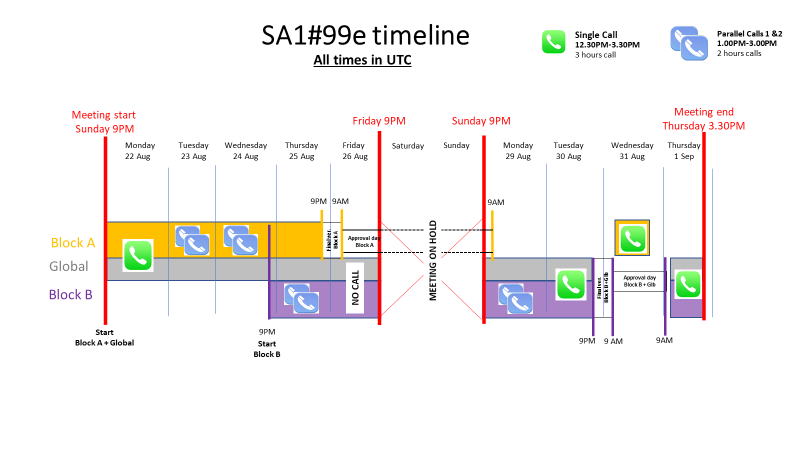 DocTypeTdoc numberSourcing company(ies)Document TitleConclusionCommentsCRS1-19xxxxSourceTitleAgreed / ApprovedCRS1-19xxxxSourceTitleRevised to S1-22xxxxCRS1-19xxxxSourceTitleNotedCRS1-19xxxxSourceTitleWithdrawnCRS1-19xxxxSourceTitleMoved to section xxxCRS1-19xxxxSourceTitleRejectedCRS1-19xxxxSourceTitlePostponedCRS1-19xxxxSourceTitleEmail ApprovalCRS1-19xxxxSourceTitleNot HandledS1-19xxxxUnallocated / DraftingGlobalBlock ABlock BReports (Sec. 2)FS_SensingFS_AmbientIoTLSs (Sec. 3)FS_FRMCS_Ph5FS_MetaverseWIDs (Sec. 4)FS_DualSteerFS_NetShareQ.CR (Sec. 5)FS_5GSAT_Ph3FS_AIML_Ph2Rel-17 and earlier (Sec.6)FS_SOBOTSFS_UAV_Ph3FS_RAILSSFS_RVASFS_EnergyServParallel calls Parallel calls Parallel calls Date Call 1 (M:J.Almodovar)Call 2 (M:Y.Nakano)Tuesday 23rd Wednesday 24th  FS_Sensing    FS_SOBOTSFS_RAILSSFS_FRMCS_Ph5FS_DualSteerFS_5GSAT_Ph3Thursday 25thMonday 29th FS_NetShareFS_RVASFS_EnergyServFS_AIML_Ph2FS_UAV_Ph3FS_AmbientIoTFS_MetaverseOpening of the meetingOpening of the meetingOpening of the meetingOpening of the meetingOpening of the meetingOpening of the meetingOpening of the meetingOpening of the meetingOpening of the meetingOpening of the meetingOpening of the meetingOpening of the meeting at 21:00 UTC on Sunday 21 August 2022Opening of the meeting at 21:00 UTC on Sunday 21 August 2022Opening of the meeting at 21:00 UTC on Sunday 21 August 2022Opening of the meeting at 21:00 UTC on Sunday 21 August 2022Opening of the meeting at 21:00 UTC on Sunday 21 August 2022Opening of the meeting at 21:00 UTC on Sunday 21 August 2022Opening of the meeting at 21:00 UTC on Sunday 21 August 2022Opening of the meeting at 21:00 UTC on Sunday 21 August 2022Opening of the meeting at 21:00 UTC on Sunday 21 August 2022Opening of the meeting at 21:00 UTC on Sunday 21 August 2022Opening of the meeting at 21:00 UTC on Sunday 21 August 2022Guidelines e-meetingGuidelines e-meetingGuidelines e-meetingGuidelines e-meetingGuidelines e-meetingGuidelines e-meetingGuidelines e-meetingGuidelines e-meetingGuidelines e-meetingGuidelines e-meetingGuidelines e-meetingDelegates can find the guidelines that will be followed during SA1#99e in the following link.Delegates can find the guidelines that will be followed during SA1#99e in the following link.Delegates can find the guidelines that will be followed during SA1#99e in the following link.Delegates can find the guidelines that will be followed during SA1#99e in the following link.Delegates can find the guidelines that will be followed during SA1#99e in the following link.Delegates can find the guidelines that will be followed during SA1#99e in the following link.Delegates can find the guidelines that will be followed during SA1#99e in the following link.Delegates can find the guidelines that will be followed during SA1#99e in the following link.Delegates can find the guidelines that will be followed during SA1#99e in the following link.Delegates can find the guidelines that will be followed during SA1#99e in the following link.Delegates can find the guidelines that will be followed during SA1#99e in the following link.Agenda and schedulingAgenda and schedulingAgenda and schedulingAgenda and schedulingAgenda and schedulingAgenda and schedulingAgenda and schedulingAgenda and schedulingAgenda and schedulingAgenda and scheduling[SA1#99e, Agenda]AGEAGES1-222000S1-222000SA1 ChairpersonSA1 ChairpersonDraft agenda for SA1#99eDraft agenda for SA1#99eRevised to S1-222001Revised to S1-222001AGEAGES1-222001S1-222001SA1 ChairpersonSA1 ChairpersonAgenda for SA1#99eAgenda for SA1#99eRevision of S1-222000.IPR, antitrust and competition lawsIPR, antitrust and competition lawsIPR, antitrust and competition lawsIPR, antitrust and competition lawsIPR, antitrust and competition lawsIPR, antitrust and competition lawsIPR, antitrust and competition lawsIPR, antitrust and competition lawsIPR, antitrust and competition lawsIPR, antitrust and competition lawsIPR, antitrust and competition lawsIPR call reminder I draw your attention to your obligations under the 3GPP Partner Organizations’ IPR policies. Every Individual Member organization is obliged to declare to the Partner Organization or Organizations of which it is a member any IPR owned by the Individual Member or any other organization which is or is likely to become essential to the work of 3GPP.Delegates are asked to take note that they are thereby invited:to investigate whether their organization or any other organization owns IPRs which were, or were likely to become Essential in respect of the work of 3GPP.to notify their respective Organizational Partners of all potential IPRs, e.g., for ETSI, by means of the IPR Information Statement and the Licensing declaration forms.Antitrust policy ReminderI also draw your attention to the fact that 3GPP activities are subject to all applicable antitrust and competition laws and that compliance with said laws is therefore required of any participant of this WG meeting including the Chairperson and Vice Chairperson. In case of question I recommend that you contact your legal counsel.The leadership shall conduct the present meeting with impartiality and in the interests of 3GPP.Furthermore, I would like to remind you that timely submission of work items in advance of TSG/WG meetings is important to allow for full and fair consideration of such matters.IPR call reminder I draw your attention to your obligations under the 3GPP Partner Organizations’ IPR policies. Every Individual Member organization is obliged to declare to the Partner Organization or Organizations of which it is a member any IPR owned by the Individual Member or any other organization which is or is likely to become essential to the work of 3GPP.Delegates are asked to take note that they are thereby invited:to investigate whether their organization or any other organization owns IPRs which were, or were likely to become Essential in respect of the work of 3GPP.to notify their respective Organizational Partners of all potential IPRs, e.g., for ETSI, by means of the IPR Information Statement and the Licensing declaration forms.Antitrust policy ReminderI also draw your attention to the fact that 3GPP activities are subject to all applicable antitrust and competition laws and that compliance with said laws is therefore required of any participant of this WG meeting including the Chairperson and Vice Chairperson. In case of question I recommend that you contact your legal counsel.The leadership shall conduct the present meeting with impartiality and in the interests of 3GPP.Furthermore, I would like to remind you that timely submission of work items in advance of TSG/WG meetings is important to allow for full and fair consideration of such matters.IPR call reminder I draw your attention to your obligations under the 3GPP Partner Organizations’ IPR policies. Every Individual Member organization is obliged to declare to the Partner Organization or Organizations of which it is a member any IPR owned by the Individual Member or any other organization which is or is likely to become essential to the work of 3GPP.Delegates are asked to take note that they are thereby invited:to investigate whether their organization or any other organization owns IPRs which were, or were likely to become Essential in respect of the work of 3GPP.to notify their respective Organizational Partners of all potential IPRs, e.g., for ETSI, by means of the IPR Information Statement and the Licensing declaration forms.Antitrust policy ReminderI also draw your attention to the fact that 3GPP activities are subject to all applicable antitrust and competition laws and that compliance with said laws is therefore required of any participant of this WG meeting including the Chairperson and Vice Chairperson. In case of question I recommend that you contact your legal counsel.The leadership shall conduct the present meeting with impartiality and in the interests of 3GPP.Furthermore, I would like to remind you that timely submission of work items in advance of TSG/WG meetings is important to allow for full and fair consideration of such matters.IPR call reminder I draw your attention to your obligations under the 3GPP Partner Organizations’ IPR policies. Every Individual Member organization is obliged to declare to the Partner Organization or Organizations of which it is a member any IPR owned by the Individual Member or any other organization which is or is likely to become essential to the work of 3GPP.Delegates are asked to take note that they are thereby invited:to investigate whether their organization or any other organization owns IPRs which were, or were likely to become Essential in respect of the work of 3GPP.to notify their respective Organizational Partners of all potential IPRs, e.g., for ETSI, by means of the IPR Information Statement and the Licensing declaration forms.Antitrust policy ReminderI also draw your attention to the fact that 3GPP activities are subject to all applicable antitrust and competition laws and that compliance with said laws is therefore required of any participant of this WG meeting including the Chairperson and Vice Chairperson. In case of question I recommend that you contact your legal counsel.The leadership shall conduct the present meeting with impartiality and in the interests of 3GPP.Furthermore, I would like to remind you that timely submission of work items in advance of TSG/WG meetings is important to allow for full and fair consideration of such matters.IPR call reminder I draw your attention to your obligations under the 3GPP Partner Organizations’ IPR policies. Every Individual Member organization is obliged to declare to the Partner Organization or Organizations of which it is a member any IPR owned by the Individual Member or any other organization which is or is likely to become essential to the work of 3GPP.Delegates are asked to take note that they are thereby invited:to investigate whether their organization or any other organization owns IPRs which were, or were likely to become Essential in respect of the work of 3GPP.to notify their respective Organizational Partners of all potential IPRs, e.g., for ETSI, by means of the IPR Information Statement and the Licensing declaration forms.Antitrust policy ReminderI also draw your attention to the fact that 3GPP activities are subject to all applicable antitrust and competition laws and that compliance with said laws is therefore required of any participant of this WG meeting including the Chairperson and Vice Chairperson. In case of question I recommend that you contact your legal counsel.The leadership shall conduct the present meeting with impartiality and in the interests of 3GPP.Furthermore, I would like to remind you that timely submission of work items in advance of TSG/WG meetings is important to allow for full and fair consideration of such matters.IPR call reminder I draw your attention to your obligations under the 3GPP Partner Organizations’ IPR policies. Every Individual Member organization is obliged to declare to the Partner Organization or Organizations of which it is a member any IPR owned by the Individual Member or any other organization which is or is likely to become essential to the work of 3GPP.Delegates are asked to take note that they are thereby invited:to investigate whether their organization or any other organization owns IPRs which were, or were likely to become Essential in respect of the work of 3GPP.to notify their respective Organizational Partners of all potential IPRs, e.g., for ETSI, by means of the IPR Information Statement and the Licensing declaration forms.Antitrust policy ReminderI also draw your attention to the fact that 3GPP activities are subject to all applicable antitrust and competition laws and that compliance with said laws is therefore required of any participant of this WG meeting including the Chairperson and Vice Chairperson. In case of question I recommend that you contact your legal counsel.The leadership shall conduct the present meeting with impartiality and in the interests of 3GPP.Furthermore, I would like to remind you that timely submission of work items in advance of TSG/WG meetings is important to allow for full and fair consideration of such matters.Previous SA1 meeting reportPrevious SA1 meeting reportPrevious SA1 meeting reportPrevious SA1 meeting reportPrevious SA1 meeting reportPrevious SA1 meeting reportPrevious SA1 meeting reportPrevious SA1 meeting reportPrevious SA1 meeting reportPrevious SA1 meeting reportPrevious SA1 meeting reportThe report of the last meeting will be approved at the start of the meeting.The report of the last meeting will be approved at the start of the meeting.The report of the last meeting will be approved at the start of the meeting.The report of the last meeting will be approved at the start of the meeting.The report of the last meeting will be approved at the start of the meeting.The report of the last meeting will be approved at the start of the meeting.The report of the last meeting will be approved at the start of the meeting.The report of the last meeting will be approved at the start of the meeting.The report of the last meeting will be approved at the start of the meeting.The report of the last meeting will be approved at the start of the meeting.The report of the last meeting will be approved at the start of the meeting.REPREPS1-222004S1-222004ETSIETSIDraft minutes of SA1#98eDraft minutes of SA1#98eInformation for delegatesInformation for delegatesInformation for delegatesInformation for delegatesInformation for delegatesInformation for delegatesInformation for delegatesInformation for delegatesInformation for delegatesInformation for delegatesInformation for delegatesDraft TR/TS to SA plenary for information: delegates are encouraged to send draft TR/TS for information as soon as there is useful content to be reviewed. Draft TR/TS can be sent to SA plenary for information more than once.Drafting p-CRs:All changes must be shown using revision marks against existing text in the draft TS/TR, otherwise p-CRs may be NotedFor more info: ftp://ftp.3gpp.org/tsg_sa/WG1_Serv/Delegate_Guidelines_v10.docWhen writing CRs, please follow the guidance provided in SP-220006 (Guidelines to write CRs)Draft TR/TS to SA plenary for information: delegates are encouraged to send draft TR/TS for information as soon as there is useful content to be reviewed. Draft TR/TS can be sent to SA plenary for information more than once.Drafting p-CRs:All changes must be shown using revision marks against existing text in the draft TS/TR, otherwise p-CRs may be NotedFor more info: ftp://ftp.3gpp.org/tsg_sa/WG1_Serv/Delegate_Guidelines_v10.docWhen writing CRs, please follow the guidance provided in SP-220006 (Guidelines to write CRs)Draft TR/TS to SA plenary for information: delegates are encouraged to send draft TR/TS for information as soon as there is useful content to be reviewed. Draft TR/TS can be sent to SA plenary for information more than once.Drafting p-CRs:All changes must be shown using revision marks against existing text in the draft TS/TR, otherwise p-CRs may be NotedFor more info: ftp://ftp.3gpp.org/tsg_sa/WG1_Serv/Delegate_Guidelines_v10.docWhen writing CRs, please follow the guidance provided in SP-220006 (Guidelines to write CRs)Draft TR/TS to SA plenary for information: delegates are encouraged to send draft TR/TS for information as soon as there is useful content to be reviewed. Draft TR/TS can be sent to SA plenary for information more than once.Drafting p-CRs:All changes must be shown using revision marks against existing text in the draft TS/TR, otherwise p-CRs may be NotedFor more info: ftp://ftp.3gpp.org/tsg_sa/WG1_Serv/Delegate_Guidelines_v10.docWhen writing CRs, please follow the guidance provided in SP-220006 (Guidelines to write CRs)Draft TR/TS to SA plenary for information: delegates are encouraged to send draft TR/TS for information as soon as there is useful content to be reviewed. Draft TR/TS can be sent to SA plenary for information more than once.Drafting p-CRs:All changes must be shown using revision marks against existing text in the draft TS/TR, otherwise p-CRs may be NotedFor more info: ftp://ftp.3gpp.org/tsg_sa/WG1_Serv/Delegate_Guidelines_v10.docWhen writing CRs, please follow the guidance provided in SP-220006 (Guidelines to write CRs)Draft TR/TS to SA plenary for information: delegates are encouraged to send draft TR/TS for information as soon as there is useful content to be reviewed. Draft TR/TS can be sent to SA plenary for information more than once.Drafting p-CRs:All changes must be shown using revision marks against existing text in the draft TS/TR, otherwise p-CRs may be NotedFor more info: ftp://ftp.3gpp.org/tsg_sa/WG1_Serv/Delegate_Guidelines_v10.docWhen writing CRs, please follow the guidance provided in SP-220006 (Guidelines to write CRs)Draft TR/TS to SA plenary for information: delegates are encouraged to send draft TR/TS for information as soon as there is useful content to be reviewed. Draft TR/TS can be sent to SA plenary for information more than once.Drafting p-CRs:All changes must be shown using revision marks against existing text in the draft TS/TR, otherwise p-CRs may be NotedFor more info: ftp://ftp.3gpp.org/tsg_sa/WG1_Serv/Delegate_Guidelines_v10.docWhen writing CRs, please follow the guidance provided in SP-220006 (Guidelines to write CRs)Draft TR/TS to SA plenary for information: delegates are encouraged to send draft TR/TS for information as soon as there is useful content to be reviewed. Draft TR/TS can be sent to SA plenary for information more than once.Drafting p-CRs:All changes must be shown using revision marks against existing text in the draft TS/TR, otherwise p-CRs may be NotedFor more info: ftp://ftp.3gpp.org/tsg_sa/WG1_Serv/Delegate_Guidelines_v10.docWhen writing CRs, please follow the guidance provided in SP-220006 (Guidelines to write CRs)Draft TR/TS to SA plenary for information: delegates are encouraged to send draft TR/TS for information as soon as there is useful content to be reviewed. Draft TR/TS can be sent to SA plenary for information more than once.Drafting p-CRs:All changes must be shown using revision marks against existing text in the draft TS/TR, otherwise p-CRs may be NotedFor more info: ftp://ftp.3gpp.org/tsg_sa/WG1_Serv/Delegate_Guidelines_v10.docWhen writing CRs, please follow the guidance provided in SP-220006 (Guidelines to write CRs)Draft TR/TS to SA plenary for information: delegates are encouraged to send draft TR/TS for information as soon as there is useful content to be reviewed. Draft TR/TS can be sent to SA plenary for information more than once.Drafting p-CRs:All changes must be shown using revision marks against existing text in the draft TS/TR, otherwise p-CRs may be NotedFor more info: ftp://ftp.3gpp.org/tsg_sa/WG1_Serv/Delegate_Guidelines_v10.docWhen writing CRs, please follow the guidance provided in SP-220006 (Guidelines to write CRs)Draft TR/TS to SA plenary for information: delegates are encouraged to send draft TR/TS for information as soon as there is useful content to be reviewed. Draft TR/TS can be sent to SA plenary for information more than once.Drafting p-CRs:All changes must be shown using revision marks against existing text in the draft TS/TR, otherwise p-CRs may be NotedFor more info: ftp://ftp.3gpp.org/tsg_sa/WG1_Serv/Delegate_Guidelines_v10.docWhen writing CRs, please follow the guidance provided in SP-220006 (Guidelines to write CRs)Information for rapporteursInformation for rapporteursInformation for rapporteursInformation for rapporteursInformation for rapporteursInformation for rapporteursInformation for rapporteursInformation for rapporteursInformation for rapporteursInformation for rapporteursInformation for rapporteurs"Beginner's guide" for writing a new TS/TR is available at http://www.3gpp.org/specifications-groups/delegates-corner/writing-a-new-spec (feedback on content is welcome!)For detailed drafting guidelines, please see TR 21.801Rapporteurs are expected to produce a work item/study item status report for the end of the meeting under agenda item 9.2. The template is available here.For draft TR/TS, the rapporteur is expected to update the draft TR/TS with all contributions agreed at the meeting before the meeting is closed."Beginner's guide" for writing a new TS/TR is available at http://www.3gpp.org/specifications-groups/delegates-corner/writing-a-new-spec (feedback on content is welcome!)For detailed drafting guidelines, please see TR 21.801Rapporteurs are expected to produce a work item/study item status report for the end of the meeting under agenda item 9.2. The template is available here.For draft TR/TS, the rapporteur is expected to update the draft TR/TS with all contributions agreed at the meeting before the meeting is closed."Beginner's guide" for writing a new TS/TR is available at http://www.3gpp.org/specifications-groups/delegates-corner/writing-a-new-spec (feedback on content is welcome!)For detailed drafting guidelines, please see TR 21.801Rapporteurs are expected to produce a work item/study item status report for the end of the meeting under agenda item 9.2. The template is available here.For draft TR/TS, the rapporteur is expected to update the draft TR/TS with all contributions agreed at the meeting before the meeting is closed."Beginner's guide" for writing a new TS/TR is available at http://www.3gpp.org/specifications-groups/delegates-corner/writing-a-new-spec (feedback on content is welcome!)For detailed drafting guidelines, please see TR 21.801Rapporteurs are expected to produce a work item/study item status report for the end of the meeting under agenda item 9.2. The template is available here.For draft TR/TS, the rapporteur is expected to update the draft TR/TS with all contributions agreed at the meeting before the meeting is closed."Beginner's guide" for writing a new TS/TR is available at http://www.3gpp.org/specifications-groups/delegates-corner/writing-a-new-spec (feedback on content is welcome!)For detailed drafting guidelines, please see TR 21.801Rapporteurs are expected to produce a work item/study item status report for the end of the meeting under agenda item 9.2. The template is available here.For draft TR/TS, the rapporteur is expected to update the draft TR/TS with all contributions agreed at the meeting before the meeting is closed."Beginner's guide" for writing a new TS/TR is available at http://www.3gpp.org/specifications-groups/delegates-corner/writing-a-new-spec (feedback on content is welcome!)For detailed drafting guidelines, please see TR 21.801Rapporteurs are expected to produce a work item/study item status report for the end of the meeting under agenda item 9.2. The template is available here.For draft TR/TS, the rapporteur is expected to update the draft TR/TS with all contributions agreed at the meeting before the meeting is closed."Beginner's guide" for writing a new TS/TR is available at http://www.3gpp.org/specifications-groups/delegates-corner/writing-a-new-spec (feedback on content is welcome!)For detailed drafting guidelines, please see TR 21.801Rapporteurs are expected to produce a work item/study item status report for the end of the meeting under agenda item 9.2. The template is available here.For draft TR/TS, the rapporteur is expected to update the draft TR/TS with all contributions agreed at the meeting before the meeting is closed."Beginner's guide" for writing a new TS/TR is available at http://www.3gpp.org/specifications-groups/delegates-corner/writing-a-new-spec (feedback on content is welcome!)For detailed drafting guidelines, please see TR 21.801Rapporteurs are expected to produce a work item/study item status report for the end of the meeting under agenda item 9.2. The template is available here.For draft TR/TS, the rapporteur is expected to update the draft TR/TS with all contributions agreed at the meeting before the meeting is closed."Beginner's guide" for writing a new TS/TR is available at http://www.3gpp.org/specifications-groups/delegates-corner/writing-a-new-spec (feedback on content is welcome!)For detailed drafting guidelines, please see TR 21.801Rapporteurs are expected to produce a work item/study item status report for the end of the meeting under agenda item 9.2. The template is available here.For draft TR/TS, the rapporteur is expected to update the draft TR/TS with all contributions agreed at the meeting before the meeting is closed."Beginner's guide" for writing a new TS/TR is available at http://www.3gpp.org/specifications-groups/delegates-corner/writing-a-new-spec (feedback on content is welcome!)For detailed drafting guidelines, please see TR 21.801Rapporteurs are expected to produce a work item/study item status report for the end of the meeting under agenda item 9.2. The template is available here.For draft TR/TS, the rapporteur is expected to update the draft TR/TS with all contributions agreed at the meeting before the meeting is closed."Beginner's guide" for writing a new TS/TR is available at http://www.3gpp.org/specifications-groups/delegates-corner/writing-a-new-spec (feedback on content is welcome!)For detailed drafting guidelines, please see TR 21.801Rapporteurs are expected to produce a work item/study item status report for the end of the meeting under agenda item 9.2. The template is available here.For draft TR/TS, the rapporteur is expected to update the draft TR/TS with all contributions agreed at the meeting before the meeting is closed.Working agreementsWorking agreementsWorking agreementsWorking agreementsWorking agreementsWorking agreementsWorking agreementsWorking agreementsWorking agreementsWorking agreementsWorking agreementsNoneNoneNoneNoneNoneNoneNoneNoneNoneNoneNoneNWM NWM NWM NWM NWM NWM NWM NWM NWM NWM NWM During SA1#99e, 4 discussions will take place in the tool NWM (https://nwm-trial.etsi.org/). Thread, questions/comments about the use of NWM [SA1#99e, NWM][SA1#99e, LS S1-222066]  https://nwm-trial.etsi.org/#/documents/7953[SA1#99e, LS S1-222074]  https://nwm-trial.etsi.org/#/documents/7960[SA1#99e, LS S1-222073]  https://nwm-trial.etsi.org/#/documents/7964[SA1#99e, FS_Sensing_definitions]  https://nwm-trial.etsi.org/#/documents/7966During SA1#99e, 4 discussions will take place in the tool NWM (https://nwm-trial.etsi.org/). Thread, questions/comments about the use of NWM [SA1#99e, NWM][SA1#99e, LS S1-222066]  https://nwm-trial.etsi.org/#/documents/7953[SA1#99e, LS S1-222074]  https://nwm-trial.etsi.org/#/documents/7960[SA1#99e, LS S1-222073]  https://nwm-trial.etsi.org/#/documents/7964[SA1#99e, FS_Sensing_definitions]  https://nwm-trial.etsi.org/#/documents/7966During SA1#99e, 4 discussions will take place in the tool NWM (https://nwm-trial.etsi.org/). Thread, questions/comments about the use of NWM [SA1#99e, NWM][SA1#99e, LS S1-222066]  https://nwm-trial.etsi.org/#/documents/7953[SA1#99e, LS S1-222074]  https://nwm-trial.etsi.org/#/documents/7960[SA1#99e, LS S1-222073]  https://nwm-trial.etsi.org/#/documents/7964[SA1#99e, FS_Sensing_definitions]  https://nwm-trial.etsi.org/#/documents/7966During SA1#99e, 4 discussions will take place in the tool NWM (https://nwm-trial.etsi.org/). Thread, questions/comments about the use of NWM [SA1#99e, NWM][SA1#99e, LS S1-222066]  https://nwm-trial.etsi.org/#/documents/7953[SA1#99e, LS S1-222074]  https://nwm-trial.etsi.org/#/documents/7960[SA1#99e, LS S1-222073]  https://nwm-trial.etsi.org/#/documents/7964[SA1#99e, FS_Sensing_definitions]  https://nwm-trial.etsi.org/#/documents/7966During SA1#99e, 4 discussions will take place in the tool NWM (https://nwm-trial.etsi.org/). Thread, questions/comments about the use of NWM [SA1#99e, NWM][SA1#99e, LS S1-222066]  https://nwm-trial.etsi.org/#/documents/7953[SA1#99e, LS S1-222074]  https://nwm-trial.etsi.org/#/documents/7960[SA1#99e, LS S1-222073]  https://nwm-trial.etsi.org/#/documents/7964[SA1#99e, FS_Sensing_definitions]  https://nwm-trial.etsi.org/#/documents/7966During SA1#99e, 4 discussions will take place in the tool NWM (https://nwm-trial.etsi.org/). Thread, questions/comments about the use of NWM [SA1#99e, NWM][SA1#99e, LS S1-222066]  https://nwm-trial.etsi.org/#/documents/7953[SA1#99e, LS S1-222074]  https://nwm-trial.etsi.org/#/documents/7960[SA1#99e, LS S1-222073]  https://nwm-trial.etsi.org/#/documents/7964[SA1#99e, FS_Sensing_definitions]  https://nwm-trial.etsi.org/#/documents/7966During SA1#99e, 4 discussions will take place in the tool NWM (https://nwm-trial.etsi.org/). Thread, questions/comments about the use of NWM [SA1#99e, NWM][SA1#99e, LS S1-222066]  https://nwm-trial.etsi.org/#/documents/7953[SA1#99e, LS S1-222074]  https://nwm-trial.etsi.org/#/documents/7960[SA1#99e, LS S1-222073]  https://nwm-trial.etsi.org/#/documents/7964[SA1#99e, FS_Sensing_definitions]  https://nwm-trial.etsi.org/#/documents/7966During SA1#99e, 4 discussions will take place in the tool NWM (https://nwm-trial.etsi.org/). Thread, questions/comments about the use of NWM [SA1#99e, NWM][SA1#99e, LS S1-222066]  https://nwm-trial.etsi.org/#/documents/7953[SA1#99e, LS S1-222074]  https://nwm-trial.etsi.org/#/documents/7960[SA1#99e, LS S1-222073]  https://nwm-trial.etsi.org/#/documents/7964[SA1#99e, FS_Sensing_definitions]  https://nwm-trial.etsi.org/#/documents/7966During SA1#99e, 4 discussions will take place in the tool NWM (https://nwm-trial.etsi.org/). Thread, questions/comments about the use of NWM [SA1#99e, NWM][SA1#99e, LS S1-222066]  https://nwm-trial.etsi.org/#/documents/7953[SA1#99e, LS S1-222074]  https://nwm-trial.etsi.org/#/documents/7960[SA1#99e, LS S1-222073]  https://nwm-trial.etsi.org/#/documents/7964[SA1#99e, FS_Sensing_definitions]  https://nwm-trial.etsi.org/#/documents/7966During SA1#99e, 4 discussions will take place in the tool NWM (https://nwm-trial.etsi.org/). Thread, questions/comments about the use of NWM [SA1#99e, NWM][SA1#99e, LS S1-222066]  https://nwm-trial.etsi.org/#/documents/7953[SA1#99e, LS S1-222074]  https://nwm-trial.etsi.org/#/documents/7960[SA1#99e, LS S1-222073]  https://nwm-trial.etsi.org/#/documents/7964[SA1#99e, FS_Sensing_definitions]  https://nwm-trial.etsi.org/#/documents/7966During SA1#99e, 4 discussions will take place in the tool NWM (https://nwm-trial.etsi.org/). Thread, questions/comments about the use of NWM [SA1#99e, NWM][SA1#99e, LS S1-222066]  https://nwm-trial.etsi.org/#/documents/7953[SA1#99e, LS S1-222074]  https://nwm-trial.etsi.org/#/documents/7960[SA1#99e, LS S1-222073]  https://nwm-trial.etsi.org/#/documents/7964[SA1#99e, FS_Sensing_definitions]  https://nwm-trial.etsi.org/#/documents/7966Reports and action itemsReports and action itemsReports and action itemsReports and action itemsReports and action itemsReports and action itemsReports and action itemsReports and action itemsReports and action itemsReports and action itemse-Thread: [SA1#99e, SA1_Reports]REPREPS1-222007S1-222007SA1 ChairpersonSA1 ChairpersonSA1-related topics at SA#96eSA1-related topics at SA#96eNotedNotedREPREPS1-222003S1-222003SA1 Chairperson & ETSI MCCSA1 Chairperson & ETSI MCCTo be updated - incorrect timeline - Guidelines for SA1#99e (e-meeting)To be updated - incorrect timeline - Guidelines for SA1#99e (e-meeting)NotedNotedREPREPS1-222006S1-222006ETSI MCCETSI MCCWork Plan presentation for SA1#99eWork Plan presentation for SA1#99eNotedNotedREPREPS1-222259S1-222259SA1 ChairSA1 ChairOpening slides of SA1#99eOpening slides of SA1#99eNotedNotedJust for info.GuidelinesGuidelinesGuidelinesGuidelinesGuidelinesGuidelinesGuidelinesGuidelinesGuidelinesGuidelinesGuidelinesREPREPS1-222008S1-222008ETSI MCCETSI MCCMCC guidelines on CR RulesMCC guidelines on CR RulesNotedNotedREPREPS1-222009S1-222009ETSI MCCETSI MCCMCC guidelines on WID namesMCC guidelines on WID namesNotedNotedLiaison Statements (including related contributions)Liaison Statements (including related contributions)Liaison Statements (including related contributions)Liaison Statements (including related contributions)Liaison Statements (including related contributions)Liaison Statements (including related contributions)Liaison Statements (including related contributions)Liaison Statements (including related contributions)Liaison Statements (including related contributions)Liaison Statements (including related contributions)Liaison Statements (including related contributions)5GC information exposure to UE 5GC information exposure to UE 5GC information exposure to UE 5GC information exposure to UE 5GC information exposure to UE 5GC information exposure to UE 5GC information exposure to UE 5GC information exposure to UE 5GC information exposure to UE 5GC information exposure to UE e-Thread: [SA1#99e, LS S1-222066]TOTOS1-222066S1-222066S2-2205286S2-2205286LS on 5GC information exposure to UELS on 5GC information exposure to UETOTOS1-222068S1-222068S3-221621S3-221621LS reply on 5GC information exposure to UELS reply on 5GC information exposure to UEOUTOUTS1-222150S1-222150OPPOOPPOReply on 5GC information exposure to UEReply on 5GC information exposure to UENotedNotedContContS1-222151S1-222151OPPOOPPOConcerning Reply LS on 5GC information exposure to UEConcerning Reply LS on 5GC information exposure to UENotedNotedCRCRS1-222253S1-222253OPPOOPPO22.261v18.6.1 Clarification on requirement related to 5GC information exposure to UE22.261v18.6.1 Clarification on requirement related to 5GC information exposure to UENotedNotedWI TEI18 Rel-18 CR0654R- Cat BContContS1-222264S1-222264OPPOOPPONew Discussion on 5GC information exposure to UE” discussionNew Discussion on 5GC information exposure to UE” discussionNotedNotedOUTOUTS1-222184S1-222184China Mobile China Mobile Reply LS on 5GC information exposure to UEReply LS on 5GC information exposure to UENotedNotedOUTOUTS1-222043S1-222043NTT DOCOMO NTT DOCOMO [DRAFT] Reply LS on 5GC information exposure to UE[DRAFT] Reply LS on 5GC information exposure to UEContContS1-222255S1-222255SA1 ChairSA1 ChairDaily NWM report of [SA1#99e, LS S1-222066] - https://nwm-trial.etsi.org/#/documents/7953Daily NWM report of [SA1#99e, LS S1-222066] - https://nwm-trial.etsi.org/#/documents/7953NotedNotedSupport for managing slice for trusted third-party owned applicationSupport for managing slice for trusted third-party owned applicationSupport for managing slice for trusted third-party owned applicationSupport for managing slice for trusted third-party owned applicationSupport for managing slice for trusted third-party owned applicationSupport for managing slice for trusted third-party owned applicationSupport for managing slice for trusted third-party owned applicationSupport for managing slice for trusted third-party owned applicationSupport for managing slice for trusted third-party owned applicationSupport for managing slice for trusted third-party owned applicatione-mail thread: [SA1#99e, LS S1-222267]TOTOS1-222074S1-222074S6-221484S6-221484LS on Support for managing slice for trusted third-party owned applicationLS on Support for managing slice for trusted third-party owned applicationReplied into 2262Replied into 2262Waiting for SA6 reply.ContContS1-222251S1-222251Deutsche TelekomDeutsche TelekomReply LS to S1-222074Reply LS to S1-222074Revised to S1-222262Revised to S1-222262ContContS1-222262S1-222262Deutsche TelekomDeutsche TelekomReply LS to S1-222074Reply LS to S1-222074AgreedAgreedRevision of S1-222251.Same as r1 (accepting changes)TOTOS1-222266S1-222266S6-222340S6-222340Reply LS on Reply LS on Support for managing slice for trusted third-party owned applicationReply LS on Reply LS on Support for managing slice for trusted third-party owned applicationOUTOUTS1-222267S1-222267Deutsche TelekomDeutsche TelekomNew response to Reply LS on Reply LS on Support for managing slice for trusted third-party owned applicationNew response to Reply LS on Reply LS on Support for managing slice for trusted third-party owned applicationOUTOUTS1-222189S1-222189China Mobile China Mobile Reply LS on Support for managing slice for trusted third-party owned applicationReply LS on Support for managing slice for trusted third-party owned applicationCRCRS1-222191S1-222191China Mobile China Mobile 22.261v18.6.1 CR Requirement on different SLA for different UEs within a slice22.261v18.6.1 CR Requirement on different SLA for different UEs within a sliceWI - Rel-18 CR0652R- Cat BOUTOUTS1-222027S1-222027SamsungSamsung[DRAFT] Reply LS on Support for managing slice for trusted third-party owned application[DRAFT] Reply LS on Support for managing slice for trusted third-party owned applicationNotedNotedCRCRS1-222029S1-222029SamsungSamsung22.261v18.6.1 Support for managing slice for trusted third-party owned application22.261v18.6.1 Support for managing slice for trusted third-party owned applicationNotedNotedWI EASNS Rel-18 CR0643R- Cat FContContS1-222028S1-222028SamsungSamsungDiscussion on LS on Support for managing slice for trusted third-party owned applicationDiscussion on LS on Support for managing slice for trusted third-party owned applicationNotedNotedContContS1-222256S1-222256SA1 ChairSA1 ChairDaily NWM report of [SA1#99e, LS S1-222074] - https://nwm-trial.etsi.org/#/documents/7960Daily NWM report of [SA1#99e, LS S1-222074] - https://nwm-trial.etsi.org/#/documents/7960Noted - New DocumentNoted - New DocumentOrig and r1 available for info. DN energy efficiency data analyticsDN energy efficiency data analyticsDN energy efficiency data analyticsDN energy efficiency data analyticsDN energy efficiency data analyticsDN energy efficiency data analyticsDN energy efficiency data analyticsDN energy efficiency data analyticsDN energy efficiency data analyticsDN energy efficiency data analyticsNWM: [SA1#99e, LS S1-222073]TOTOS1-222073S1-222073S6-221347S6-221347LS on DN energy efficiency data analyticsLS on DN energy efficiency data analyticsPostponedPostponedCCCCS1-222071S1-222071S5-224342S5-224342Reply LS on DN energy efficiency data analyticsReply LS on DN energy efficiency data analyticsPostponedPostponedOUTOUTS1-222186S1-222186China Mobile China Mobile Reply LS on DN energy efficiency data analyticsReply LS on DN energy efficiency data analyticsNotedNotedContContS1-222257S1-222257SA1 ChairSA1 ChairDaily NWM report of [SA1#99e, LS S1-222073] - https://nwm-trial.etsi.org/#/documents/7964Daily NWM report of [SA1#99e, LS S1-222073] - https://nwm-trial.etsi.org/#/documents/7964Noted - New DocumentNoted - New DocumentIssues Network Slice information delivery to a 3rd partyIssues Network Slice information delivery to a 3rd partyIssues Network Slice information delivery to a 3rd partyIssues Network Slice information delivery to a 3rd partyIssues Network Slice information delivery to a 3rd partyIssues Network Slice information delivery to a 3rd partyIssues Network Slice information delivery to a 3rd partyIssues Network Slice information delivery to a 3rd partyIssues Network Slice information delivery to a 3rd partyIssues Network Slice information delivery to a 3rd partyNWM: [SA1#99e, LS S1-222072]TOTOS1-222072S1-222072S6-220975S6-220975LS on Issues Network Slice information delivery to a 3rd partyLS on Issues Network Slice information delivery to a 3rd partyNotedNotedAlready answered during SA1#98e. Proposed to NoteProposed to NoteProposed to NoteProposed to NoteProposed to NoteProposed to NoteProposed to NoteProposed to NoteProposed to NoteProposed to Notee-Thread: [SA1#99e, LS ToNote]TOTOS1-222063S1-222063R2-2206389R2-2206389LS on GNSS integrityLS on GNSS integrityNotedNotedTOTOS1-222062S1-222062LIAISE-531-Answer-to LS-520-03LIAISE-531-Answer-to LS-520-03Response to SP-220347: Alignment concerning 5G-RG requirements and its remote managementResponse to SP-220347: Alignment concerning 5G-RG requirements and its remote managementNotedNotedTOTOS1-222075S1-222075SG2-LS4-TD066-R2-PSG2-LS4-TD066-R2-PLS on initiation of new work item ITU-T TR.Carrier-Switching: Technical report on the carrier switching of SIM and e-sims for enterprises in M2M/IoTLS on initiation of new work item ITU-T TR.Carrier-Switching: Technical report on the carrier switching of SIM and e-sims for enterprises in M2M/IoTNotedNotedCCCCS1-222076S1-222076UPG03_107r3- Reply LS on multiparty Real-time Text _RTT_ inconference calUPG03_107r3- Reply LS on multiparty Real-time Text _RTT_ inconference calReply LS on multiparty Real-time Text (RTT) in conference callingReply LS on multiparty Real-time Text (RTT) in conference callingNotedNotedCCCCS1-222058S1-222058C1-223991C1-223991Reply LS on multiparty Real-time Text (RTT) in conference callingReply LS on multiparty Real-time Text (RTT) in conference callingNotedNotedCCCCS1-222059S1-222059C1-224297C1-224297LS on the deactivation of access stratum due to discontinuous coverageLS on the deactivation of access stratum due to discontinuous coverageNotedNotedCCCCS1-222060S1-222060C4-223048C4-223048Reply LS on multiparty Real-time Text (RTT) in conference callingReply LS on multiparty Real-time Text (RTT) in conference callingNotedNotedCCCCS1-222061S1-222061C6-220305C6-220305LS on Satellite E-UTRAN on PLMN selector with Access TechnologyLS on Satellite E-UTRAN on PLMN selector with Access TechnologyNotedNotedCCCCS1-222064S1-222064S2-2204744S2-2204744LS OUT on Indication of Network Assisted Positioning methodLS OUT on Indication of Network Assisted Positioning methodNotedNotedCCCCS1-222065S1-222065S2-2204962S2-2204962LS on removal of “Indication of country of UE location”LS on removal of “Indication of country of UE location”NotedNotedCCCCS1-222067S1-222067S3-221254S3-221254Reply LS on Indication of Network Assisted Positioning methodReply LS on Indication of Network Assisted Positioning methodNotedNotedCCCCS1-222069S1-222069S5-223516S5-223516Reply LS on Issues Network Slice information delivery to a 3rd partyReply LS on Issues Network Slice information delivery to a 3rd partyNotedNotedCCCCS1-222070S1-222070S5-223521S5-223521LS Reply on network slice LCM consumption and use caseLS Reply on network slice LCM consumption and use caseNotedNotedNew Work Items (including related contributions, studies exceptionally)New Work Items (including related contributions, studies exceptionally)New Work Items (including related contributions, studies exceptionally)New Work Items (including related contributions, studies exceptionally)New Work Items (including related contributions, studies exceptionally)New Work Items (including related contributions, studies exceptionally)New Work Items (including related contributions, studies exceptionally)New Work Items (including related contributions, studies exceptionally)New Work Items (including related contributions, studies exceptionally)New Work Items (including related contributions, studies exceptionally)New Work Items (including related contributions, studies exceptionally)Rel19 SIDsRel19 SIDsRel19 SIDsRel19 SIDsRel19 SIDsRel19 SIDsRel19 SIDsRel19 SIDsRel19 SIDsRel19 SIDsRel19 SIDsContContS1-222160S1-222160China Mobile China Mobile Revised SID on UAV Phase 3Revised SID on UAV Phase 3AgreedAgreedMoved from 7.92160r1 agreed (original dates in sect 5 and include rapporteur in sec5)Mini-WIDsMini-WIDsMini-WIDsMini-WIDsMini-WIDsMini-WIDsMini-WIDsMini-WIDsMini-WIDsMini-WIDsMini-WIDsPIN_ph2PIN_ph2PIN_ph2PIN_ph2PIN_ph2PIN_ph2PIN_ph2PIN_ph2PIN_ph2PIN_ph2e-Thread: [SA1#99e, WID PIN_ph2]WIDWIDS1-222050S1-222050vivovivoNew WID on Personal IoT Networks phase 2New WID on Personal IoT Networks phase 2r1 uploadedCRCRS1-222054S1-222054vivovivo22.101v18.4.0 Visiting a PIN after remote provisioning within home PIN22.101v18.4.0 Visiting a PIN after remote provisioning within home PINNotedNotedWI PIN_ph2 Rel-19 CR0585R- Cat BCRCRS1-222260S1-222260vivovivo22.261v168.6.1 Visiting a PIN after remote provisioning within home PIN22.261v168.6.1 Visiting a PIN after remote provisioning within home PINWI PIN_ph2 Rel-19 CR00655R- Cat BeNEC_CIPeNEC_CIPeNEC_CIPeNEC_CIPeNEC_CIPeNEC_CIPeNEC_CIPeNEC_CIPeNEC_CIPeNEC_CIPe-Thread: [SA1#99e, WID eNEC_CIP ]WIDWIDS1-222051S1-222051vivovivoNew WID on enhanced network exposure capability with critical information preserving New WID on enhanced network exposure capability with critical information preserving NotedNotedr1 uploadedContContS1-222052S1-222052vivovivoDiscussion on  enhanced network exposure capability with critical information preservingDiscussion on  enhanced network exposure capability with critical information preservingNotedNotedCRCRS1-222055S1-222055vivovivo22.101v18.4.0 Support for preserving critical information exposed to a 3rd party22.101v18.4.0 Support for preserving critical information exposed to a 3rd partyNotedNotedWI eNEC_CIP Rel-19 CR0586R- Cat BCRCRS1-222056S1-222056vivovivo22.261v18.6.1 Support for critical information exposed in a concealed way22.261v18.6.1 Support for critical information exposed in a concealed wayNotedNotedWI eNEC_CIP Rel-19 CR0644R- Cat BMINT_Ph2MINT_Ph2MINT_Ph2MINT_Ph2MINT_Ph2MINT_Ph2MINT_Ph2MINT_Ph2MINT_Ph2MINT_Ph2e-Thread: [SA1#99e, WID MINT_Ph2]WIDWIDS1-222080S1-222080China TelecomChina TelecomNew WID on Support for Minimization of Service Interruption during Core Network FailureNew WID on Support for Minimization of Service Interruption during Core Network FailureContContS1-222081S1-222081China TelecomChina TelecomDiscussion on Support for Minimization of Service Interruption during Core Network FailureDiscussion on Support for Minimization of Service Interruption during Core Network FailureNotedNotedCRCRS1-222102S1-222102China TelecomChina Telecom22.261v18.6.1 New requirements on MINT_Ph222.261v18.6.1 New requirements on MINT_Ph2WI MINT_Ph2Rel-19 CR0645R- Cat BeCAT&CRS	eCAT&CRS	eCAT&CRS	eCAT&CRS	eCAT&CRS	eCAT&CRS	eCAT&CRS	eCAT&CRS	eCAT&CRS	eCAT&CRS	e-Thread: [SA1#99e, WID eCAT&CRS]WIDWIDS1-222085S1-222085China Mobile China Mobile enhanced Customized Alerting Tones  and Customized Ringing Signalenhanced Customized Alerting Tones  and Customized Ringing SignalNotedNotedContContS1-222086S1-222086China Mobile China Mobile Motivation of supporting 5G enhanced Customized Alerting Tones (CAT) and Customized Ringing Signal (CRS)Motivation of supporting 5G enhanced Customized Alerting Tones (CAT) and Customized Ringing Signal (CRS)NotedNotedCRCRS1-222087S1-222087China Mobile China Mobile 22.183v17.0.0 CRS user interface function component and message processing22.183v17.0.0 CRS user interface function component and message processingNotedNotedWI eCAT&CRS Rel-19 CR0006R- Cat BWrong format in cover pageCRCRS1-222088S1-222088China Mobile China Mobile 22.182v17.0.0 CAT user interface function component and message processing22.182v17.0.0 CAT user interface function component and message processingNotedNotedWI eCAT&CRS Rel-19 CR0027R- Cat BWrong format in cover page MPS4msgMPS4msgMPS4msgMPS4msgMPS4msgMPS4msgMPS4msgMPS4msgMPS4msgMPS4msge-Thread: [SA1#99e, WID MPS4msg]WIDWIDS1-222092S1-222092Peraton LabsPeraton LabsNew WID on MPS for Messaging servicesNew WID on MPS for Messaging servicesCRCRS1-222093S1-222093Peraton LabsPeraton Labs22.153v18.1.0 MPS for Messaging services22.153v18.1.0 MPS for Messaging servicesWI MPS4msg Rel-19 CR0056R- Cat BDTTB4MBSDTTB4MBSDTTB4MBSDTTB4MBSDTTB4MBSDTTB4MBSDTTB4MBSDTTB4MBSDTTB4MBSDTTB4MBSe-Thread: [SA1#99e, WID DTTB4MBS]WIDWIDS1-222133S1-222133Saankhya Labs, IIT BombaySaankhya Labs, IIT BombayUsage of Non-3GPP DTT Broadcast Networks for Multicast/Broadcast Services (MBS) in 5GSUsage of Non-3GPP DTT Broadcast Networks for Multicast/Broadcast Services (MBS) in 5GSCRCRS1-222131S1-222131Saankhya Labs, IIT Bombay, Hewlett-Packard Enterprise, Ligado Networks, One Media 3.0, Fraunhofer IIS, CEWiT, Tejas Networks, IIT Kanpur, IIT Madras, IIT Hyderabad, IIT KharagpurSaankhya Labs, IIT Bombay, Hewlett-Packard Enterprise, Ligado Networks, One Media 3.0, Fraunhofer IIS, CEWiT, Tejas Networks, IIT Kanpur, IIT Madras, IIT Hyderabad, IIT Kharagpur22.261v18.1.0 Usage of Non-3GPP DTT Broadcast Networks for Multicast/Broadcast Services in 5GS22.261v18.1.0 Usage of Non-3GPP DTT Broadcast Networks for Multicast/Broadcast Services in 5GSWI DTTB4MBS Rel-19 CR0639R1 Cat BSAT4MBSSAT4MBSSAT4MBSSAT4MBSSAT4MBSSAT4MBSSAT4MBSSAT4MBSSAT4MBSSAT4MBSe-Thread: [SA1#99e, WID SAT4MBS]WIDWIDS1-222132S1-222132Saankhya Labs, IIT BombaySaankhya Labs, IIT BombayUsage of Non-3GPP NTN for Multicast Broadcast Services (MBS) in 5GSUsage of Non-3GPP NTN for Multicast Broadcast Services (MBS) in 5GSCRCRS1-222130S1-222130Saankhya Labs, IIT Bombay, Ligado Networks, One Media 3.0, Fraunhofer IIS, CEWiT, Tejas Networks, IIT Kanpur, IIT Madras, IIT Hyderabad, IIT KharagpurSaankhya Labs, IIT Bombay, Ligado Networks, One Media 3.0, Fraunhofer IIS, CEWiT, Tejas Networks, IIT Kanpur, IIT Madras, IIT Hyderabad, IIT Kharagpur22.261v18.1.0 Usage of Non-3GPP NTN (Satellite access network) for Multicast Broadcast Services in 5GS22.261v18.1.0 Usage of Non-3GPP NTN (Satellite access network) for Multicast Broadcast Services in 5GSWI SAT4MBS Rel-19 CR0638R1 Cat BMeasureDataMeasureDataMeasureDataMeasureDataMeasureDataMeasureDataMeasureDataMeasureDataMeasureDataMeasureDatae-Thread: [SA1#99e, WID MeasureData]WIDWIDS1-222134S1-222134ZTE, CEPRI, China Telecom, China UnicomZTE, CEPRI, China Telecom, China UnicomNew WID on Measurement Data CollectionNew WID on Measurement Data CollectionContContS1-222135S1-222135ZTEZTEDiscussion paper for Measurement Data CollectionDiscussion paper for Measurement Data CollectionNotedNotedCRCRS1-222136S1-222136ZTEZTE22.261v18.1.0 New requirements for QoS monitoring22.261v18.1.0 New requirements for QoS monitoringWI MeasureData Rel-19 CR0647R- Cat BMultiRelayMultiRelayMultiRelayMultiRelayMultiRelayMultiRelayMultiRelayMultiRelayMultiRelayMultiRelaye-Thread: [SA1#99e, WID MultiRelay]WIDWIDS1-222172S1-222172China TelecomChina TelecomWID on Multi-path relayWID on Multi-path relayContContS1-222174S1-222174China TelecomChina TelecomDiscussion paper on MultiRelayDiscussion paper on MultiRelayNotedNotedCRCRS1-222173S1-222173China TelecomChina Telecom22.261v18.6.1 Add requirements on multi-path relay UEs22.261v18.6.1 Add requirements on multi-path relay UEsWI MultiRelay Rel-19 CR0651R- Cat BDSHEDSHEDSHEDSHEDSHEDSHEDSHEDSHEDSHEDSHEe-Thread: [SA1#99e, WID DSHE]WIDWIDS1-222137S1-222137China TelecomChina TelecomNew WID on Discovery of Service Hosting EnvironmentNew WID on Discovery of Service Hosting EnvironmentNotedNotedContContS1-222139S1-222139China TelecomChina TelecomDiscussion on discovery of Service Hosting EnvironmentDiscussion on discovery of Service Hosting EnvironmentNotedNotedCRCRS1-222138S1-222138China TelecomChina Telecom22.261v18.6.1 Description and requirements on discovery of Service Hosting Environment22.261v18.6.1 Description and requirements on discovery of Service Hosting EnvironmentNotedNotedWI DSHE Rel-19 CR0648R- Cat BDualAccessLCSDualAccessLCSDualAccessLCSDualAccessLCSDualAccessLCSDualAccessLCSDualAccessLCSDualAccessLCSDualAccessLCSDualAccessLCSe-Thread: [SA1#99e, WID DualAccessLCS]WIDWIDS1-222164S1-222164CATTCATTNew WID on 5G Positioning Service for UE connecting to Dual 3GPP accessNew WID on 5G Positioning Service for UE connecting to Dual 3GPP accessNotedNotedContContS1-222148S1-222148CATTCATTDiscussion on requirements for positioning service for UEs connecting via dual 3GPP accessDiscussion on requirements for positioning service for UEs connecting via dual 3GPP accessNotedNotedCRCRS1-222171S1-222171CATTCATT22.261v18.6.1 Positioning service for UE connecting to dual 3GPP access networks22.261v18.6.1 Positioning service for UE connecting to dual 3GPP access networksNotedNotedWI DualAccessLCS Rel-19 CR0650R- Cat Br1 uploadedQuality improvement contributions Quality improvements to requirements in TRs or TSs are encouraged (pCRs or CRs). In order to allow delegates to provide quality improvement contributions for work/study items where they do not want to attend drafting sessions, contributions submitted to this agenda item are handled in plenary.Quality improvement contributions Quality improvements to requirements in TRs or TSs are encouraged (pCRs or CRs). In order to allow delegates to provide quality improvement contributions for work/study items where they do not want to attend drafting sessions, contributions submitted to this agenda item are handled in plenary.Quality improvement contributions Quality improvements to requirements in TRs or TSs are encouraged (pCRs or CRs). In order to allow delegates to provide quality improvement contributions for work/study items where they do not want to attend drafting sessions, contributions submitted to this agenda item are handled in plenary.Quality improvement contributions Quality improvements to requirements in TRs or TSs are encouraged (pCRs or CRs). In order to allow delegates to provide quality improvement contributions for work/study items where they do not want to attend drafting sessions, contributions submitted to this agenda item are handled in plenary.Quality improvement contributions Quality improvements to requirements in TRs or TSs are encouraged (pCRs or CRs). In order to allow delegates to provide quality improvement contributions for work/study items where they do not want to attend drafting sessions, contributions submitted to this agenda item are handled in plenary.Quality improvement contributions Quality improvements to requirements in TRs or TSs are encouraged (pCRs or CRs). In order to allow delegates to provide quality improvement contributions for work/study items where they do not want to attend drafting sessions, contributions submitted to this agenda item are handled in plenary.Quality improvement contributions Quality improvements to requirements in TRs or TSs are encouraged (pCRs or CRs). In order to allow delegates to provide quality improvement contributions for work/study items where they do not want to attend drafting sessions, contributions submitted to this agenda item are handled in plenary.Quality improvement contributions Quality improvements to requirements in TRs or TSs are encouraged (pCRs or CRs). In order to allow delegates to provide quality improvement contributions for work/study items where they do not want to attend drafting sessions, contributions submitted to this agenda item are handled in plenary.Quality improvement contributions Quality improvements to requirements in TRs or TSs are encouraged (pCRs or CRs). In order to allow delegates to provide quality improvement contributions for work/study items where they do not want to attend drafting sessions, contributions submitted to this agenda item are handled in plenary.Quality improvement contributions Quality improvements to requirements in TRs or TSs are encouraged (pCRs or CRs). In order to allow delegates to provide quality improvement contributions for work/study items where they do not want to attend drafting sessions, contributions submitted to this agenda item are handled in plenary.Quality improvement contributions Quality improvements to requirements in TRs or TSs are encouraged (pCRs or CRs). In order to allow delegates to provide quality improvement contributions for work/study items where they do not want to attend drafting sessions, contributions submitted to this agenda item are handled in plenary.CRCRS1-222203S1-222203Huawei Huawei 22.261v18.6.1 Clean-up of the references for quality improvement22.261v18.6.1 Clean-up of the references for quality improvementAgreedAgreede-Thread: [SA1#99e, CR_Quality_1]WI TEI18 Rel-18 CR0653R- Cat B2203r1 agreedRel-18 and earlier contributionsRel-18 and earlier contributionsRel-18 and earlier contributionsRel-18 and earlier contributionsRel-18 and earlier contributionsRel-18 and earlier contributionsRel-18 and earlier contributionsRel-18 and earlier contributionsRel-18 and earlier contributionsRel-18 and earlier contributionsRel-18 and earlier contributionsRel-18 correction and clarification CRsRel-18 correction and clarification CRsRel-18 correction and clarification CRsRel-18 correction and clarification CRsRel-18 correction and clarification CRsRel-18 correction and clarification CRsRel-18 correction and clarification CRsRel-18 correction and clarification CRsRel-18 correction and clarification CRsRel-18 correction and clarification CRsRel-18 correction and clarification CRsCRCRS1-222128S1-222128Kyonggi UniversityKyonggi UniversityAddition of a location related requirement supporting various positioning accuracyAddition of a location related requirement supporting various positioning accuracyNotedNotede-Thread: [SA1#99e, CR_Rel18_1]CRCRS1-222248S1-222248BTBT22.101v18.4.0 Emergency Calls- Adding two extra types22.101v18.4.0 Emergency Calls- Adding two extra typesNotedNotede-Thread: [SA1#99e, CR_Rel18_3]WI TEI18 Rel-18 CR0587R- Cat BRelease 17 Alignment CRs (aligning Stage 1 specifications with what has been implemented in Stage 2 and 3)As Release 17 is almost frozen (stage 2 already frozen), alignment CRs are appreciated. Release 17 Alignment CRs (aligning Stage 1 specifications with what has been implemented in Stage 2 and 3)As Release 17 is almost frozen (stage 2 already frozen), alignment CRs are appreciated. Release 17 Alignment CRs (aligning Stage 1 specifications with what has been implemented in Stage 2 and 3)As Release 17 is almost frozen (stage 2 already frozen), alignment CRs are appreciated. Release 17 Alignment CRs (aligning Stage 1 specifications with what has been implemented in Stage 2 and 3)As Release 17 is almost frozen (stage 2 already frozen), alignment CRs are appreciated. Release 17 Alignment CRs (aligning Stage 1 specifications with what has been implemented in Stage 2 and 3)As Release 17 is almost frozen (stage 2 already frozen), alignment CRs are appreciated. Release 17 Alignment CRs (aligning Stage 1 specifications with what has been implemented in Stage 2 and 3)As Release 17 is almost frozen (stage 2 already frozen), alignment CRs are appreciated. Release 17 Alignment CRs (aligning Stage 1 specifications with what has been implemented in Stage 2 and 3)As Release 17 is almost frozen (stage 2 already frozen), alignment CRs are appreciated. Release 17 Alignment CRs (aligning Stage 1 specifications with what has been implemented in Stage 2 and 3)As Release 17 is almost frozen (stage 2 already frozen), alignment CRs are appreciated. Release 17 Alignment CRs (aligning Stage 1 specifications with what has been implemented in Stage 2 and 3)As Release 17 is almost frozen (stage 2 already frozen), alignment CRs are appreciated. Release 17 Alignment CRs (aligning Stage 1 specifications with what has been implemented in Stage 2 and 3)As Release 17 is almost frozen (stage 2 already frozen), alignment CRs are appreciated. Release 17 Alignment CRs (aligning Stage 1 specifications with what has been implemented in Stage 2 and 3)As Release 17 is almost frozen (stage 2 already frozen), alignment CRs are appreciated. CRCRS1-222126S1-222126ZTE ZTE 22.261v17.10.0 Adding requirements on maximum capacity of network slicing 22.261v17.10.0 Adding requirements on maximum capacity of network slicing AgreedAgreedWI SMARTER, SMARTER-Ph2 Rel-17 CR0646R- Cat B2126r3 agreedCRCRS1-222146S1-222146ZTEZTE22.261v18.6.1 Adding requirements on maximum capacity of network slicing 22.261v18.6.1 Adding requirements on maximum capacity of network slicing AgreedAgreede-Thread: [SA1#99e, CR_Rel18_2]WI EASNS Rel-18 CR0649R- Cat A2146r5 agreedRel-17 and earlier CRs (other than alignment)Rel-17 and earlier CRs (other than alignment)Rel-17 and earlier CRs (other than alignment)Rel-17 and earlier CRs (other than alignment)Rel-17 and earlier CRs (other than alignment)Rel-17 and earlier CRs (other than alignment)Rel-17 and earlier CRs (other than alignment)Rel-17 and earlier CRs (other than alignment)Rel-17 and earlier CRs (other than alignment)Rel-17 and earlier CRs (other than alignment)Rel-17 and earlier CRs (other than alignment)CRCRS1-222035S1-222035ETRI, KT Corp, SK Telecom, LG UplusETRI, KT Corp, SK Telecom, LG Uplus22.268v17.0.0 Additional KPAS specific requirements22.268v17.0.0 Additional KPAS specific requirementsNotedNotede-Thread: [SA1#99e, CR_Others_1]WI  Rel-17 CR0075R- Cat BRel19 contributionsRel19 contributionsRel19 contributionsRel19 contributionsRel19 contributionsRel19 contributionsRel19 contributionsRel19 contributionsRel19 contributionsRel19 contributionsRel19 contributionsFS_RAILSS: Study on Supporting of Railway Smart Station Services [SP-190838]FS_RAILSS: Study on Supporting of Railway Smart Station Services [SP-190838]FS_RAILSS: Study on Supporting of Railway Smart Station Services [SP-190838]FS_RAILSS: Study on Supporting of Railway Smart Station Services [SP-190838]FS_RAILSS: Study on Supporting of Railway Smart Station Services [SP-190838]FS_RAILSS: Study on Supporting of Railway Smart Station Services [SP-190838]FS_RAILSS: Study on Supporting of Railway Smart Station Services [SP-190838]FS_RAILSS: Study on Supporting of Railway Smart Station Services [SP-190838]FS_RAILSS: Study on Supporting of Railway Smart Station Services [SP-190838]FS_RAILSS: Study on Supporting of Railway Smart Station Services [SP-190838]FS_RAILSS: Study on Supporting of Railway Smart Station Services [SP-190838]Work status prior to this meeting:Rapporteur: Andrew Min-gyu Han (Hansung University)Latest version: TR22.890v0.5.0Target completion date: SA#91 (03/2021)Percentage completion: 45%Work status prior to this meeting:Rapporteur: Andrew Min-gyu Han (Hansung University)Latest version: TR22.890v0.5.0Target completion date: SA#91 (03/2021)Percentage completion: 45%Work status prior to this meeting:Rapporteur: Andrew Min-gyu Han (Hansung University)Latest version: TR22.890v0.5.0Target completion date: SA#91 (03/2021)Percentage completion: 45%Work status prior to this meeting:Rapporteur: Andrew Min-gyu Han (Hansung University)Latest version: TR22.890v0.5.0Target completion date: SA#91 (03/2021)Percentage completion: 45%Work status prior to this meeting:Rapporteur: Andrew Min-gyu Han (Hansung University)Latest version: TR22.890v0.5.0Target completion date: SA#91 (03/2021)Percentage completion: 45%Work status prior to this meeting:Rapporteur: Andrew Min-gyu Han (Hansung University)Latest version: TR22.890v0.5.0Target completion date: SA#91 (03/2021)Percentage completion: 45%Work status prior to this meeting:Rapporteur: Andrew Min-gyu Han (Hansung University)Latest version: TR22.890v0.5.0Target completion date: SA#91 (03/2021)Percentage completion: 45%Work status prior to this meeting:Rapporteur: Andrew Min-gyu Han (Hansung University)Latest version: TR22.890v0.5.0Target completion date: SA#91 (03/2021)Percentage completion: 45%Details e-mail discussion : Moderator: Mona Mustapha# e-threads: 7GlobalDetails e-mail discussion : Moderator: Mona Mustapha# e-threads: 7GlobalDetails e-mail discussion : Moderator: Mona Mustapha# e-threads: 7GlobalUse Cases UpdateUse Cases UpdateUse Cases UpdateUse Cases UpdateUse Cases UpdateUse Cases UpdateUse Cases UpdateUse Cases UpdateUse Cases UpdateUse Cases UpdateUse Cases UpdateContContS1-222245S1-222245Kyonggi UniversityKyonggi UniversityPseudo-CR on <minor editorial corrections on Clauses 7.1 and 7.3 >Pseudo-CR on <minor editorial corrections on Clauses 7.1 and 7.3 >AgreedAgreede-Thread: [SA1#99e, FS_RAILSS_1]2245r3 agreedNew Use CasesNew Use CasesNew Use CasesNew Use CasesNew Use CasesNew Use CasesNew Use CasesNew Use CasesNew Use CasesNew Use CasesNew Use CasesContContS1-222224S1-222224Hansung University, LGUplus, KT, ETRIHansung University, LGUplus, KT, ETRIPseudo-CR on a use case for the operation of platform screen doors of the smart railwayPseudo-CR on a use case for the operation of platform screen doors of the smart railwaye-Thread: [SA1#99e, FS_RAILSS_2]ContContS1-222225S1-222225Hansung University, LGUplus, KT, ETRIHansung University, LGUplus, KT, ETRIa use case of automatic monitoring of railway smart stationa use case of automatic monitoring of railway smart statione-Thread: [SA1#99e, FS_RAILSS_3]ContContS1-222228S1-222228Hansung University, LGUplus, KT, ETRIHansung University, LGUplus, KT, ETRIA use case of railway smart station telemetryA use case of railway smart station telemetryNotedNotede-Thread: [SA1#99e, FS_RAILSS_4]ContContS1-222229S1-222229Hansung University, LGUplus, KT, ETRIHansung University, LGUplus, KT, ETRIA use case of user experience of railway smart stationA use case of user experience of railway smart stationNotedNotede-Thread: [SA1#99e, FS_RAILSS_5]ContContS1-222231S1-222231Hansung University, LGUplus, KT, ETRIHansung University, LGUplus, KT, ETRIA use case of railway smart station announcementsA use case of railway smart station announcementsNotedNotede-Thread: [SA1#99e, FS_RAILSS_6]OthersOthersOthersOthersOthersOthersOthersOthersOthersOthersOthersCont Cont S1-222233S1-222233Hansung University, LGUplus, KT, ETRIHansung University, LGUplus, KT, ETRIPseudo-CR on conclusion and recommendations for RAILSSPseudo-CR on conclusion and recommendations for RAILSSe-Thread: [SA1#99e, FS_RAILSS_7]ContContS1-222254S1-222254Hansung UniversityHansung UniversityFS_RAILSS consolidated requirementsFS_RAILSS consolidated requirementse-Thread: [SA1#99e, FS_RAILSS_8]TRTRS1-222261S1-222261Rapporteur (Hansung University)Rapporteur (Hansung University)TR 22.890 v0.6.2TR 22.890 v0.6.2AgreedAgreede-Thread: [SA1#99e, FS_RAILSS_9]ContContS1-222265S1-222265Rapporteur (Hansung university)Rapporteur (Hansung university)pCR on TR clean-uppCR on TR clean-upAgreedAgreede-Thread: [SA1#99e, FS_RAILSS_9]r2 agreedFS_RAILSS OutputFS_RAILSS OutputFS_RAILSS OutputFS_RAILSS OutputFS_RAILSS OutputFS_RAILSS OutputFS_RAILSS OutputFS_RAILSS OutputFS_RAILSS OutputFS_RAILSS OutputFS_RAILSS OutputTRS1-222270S1-222270Rapporteur (Hansung University)Rapporteur (Hansung University)Cover sheet for approval of the TR22.890Cover sheet for approval of the TR22.890TRS1-222271S1-222271Rapporteur (Hansung University)Rapporteur (Hansung University)TR22.890v0.7.0 Study on Supporting of Railway Smart Station ServicesTR22.890v0.7.0 Study on Supporting of Railway Smart Station ServicesFirst draft by Monday 23rd 23:00 UTCComments till Wed 25th 23:00UTCFinal version by Thurs 26th 23:00UTCFS_Sensing: Study on Integrated Sensing and Communication [SP-220717]FS_Sensing: Study on Integrated Sensing and Communication [SP-220717]FS_Sensing: Study on Integrated Sensing and Communication [SP-220717]FS_Sensing: Study on Integrated Sensing and Communication [SP-220717]FS_Sensing: Study on Integrated Sensing and Communication [SP-220717]FS_Sensing: Study on Integrated Sensing and Communication [SP-220717]FS_Sensing: Study on Integrated Sensing and Communication [SP-220717]FS_Sensing: Study on Integrated Sensing and Communication [SP-220717]FS_Sensing: Study on Integrated Sensing and Communication [SP-220717]FS_Sensing: Study on Integrated Sensing and Communication [SP-220717]FS_Sensing: Study on Integrated Sensing and Communication [SP-220717]Work status prior to this meeting:Rapporteur: Vasil Aleksiev (Deutsche Telekom)Latest version: TR 22.837Target completion date: SA#100 (06/2023)Percentage completion: 0%Work status prior to this meeting:Rapporteur: Vasil Aleksiev (Deutsche Telekom)Latest version: TR 22.837Target completion date: SA#100 (06/2023)Percentage completion: 0%Work status prior to this meeting:Rapporteur: Vasil Aleksiev (Deutsche Telekom)Latest version: TR 22.837Target completion date: SA#100 (06/2023)Percentage completion: 0%Work status prior to this meeting:Rapporteur: Vasil Aleksiev (Deutsche Telekom)Latest version: TR 22.837Target completion date: SA#100 (06/2023)Percentage completion: 0%Work status prior to this meeting:Rapporteur: Vasil Aleksiev (Deutsche Telekom)Latest version: TR 22.837Target completion date: SA#100 (06/2023)Percentage completion: 0%Work status prior to this meeting:Rapporteur: Vasil Aleksiev (Deutsche Telekom)Latest version: TR 22.837Target completion date: SA#100 (06/2023)Percentage completion: 0%Work status prior to this meeting:Rapporteur: Vasil Aleksiev (Deutsche Telekom)Latest version: TR 22.837Target completion date: SA#100 (06/2023)Percentage completion: 0%Work status prior to this meeting:Rapporteur: Vasil Aleksiev (Deutsche Telekom)Latest version: TR 22.837Target completion date: SA#100 (06/2023)Percentage completion: 0%Details e-mail discussion : Moderator: Jose Almodovar # e-threads: 34,  #NWM: 1Block ADetails e-mail discussion : Moderator: Jose Almodovar # e-threads: 34,  #NWM: 1Block ADetails e-mail discussion : Moderator: Jose Almodovar # e-threads: 34,  #NWM: 1Block AGeneral (discussion on NWM)General (discussion on NWM)General (discussion on NWM)General (discussion on NWM)General (discussion on NWM)General (discussion on NWM)General (discussion on NWM)General (discussion on NWM)General (discussion on NWM)General (discussion on NWM)NWM: [SA1#99e, FS_Sensing_definitions]ContContS1-222110S1-222110XiaomiXiaomiSensing definitionSensing definitionContContS1-222226S1-222226T-Mobile T-Mobile Pseudo-CR on introducing wireless sensing definitionPseudo-CR on introducing wireless sensing definitionContContS1-222237S1-222237AppleApple'Sensing Measurement', 'Sensing Result' and 'Integrated Sensing and Communication' definitions'Sensing Measurement', 'Sensing Result' and 'Integrated Sensing and Communication' definitionsAgreedAgreed2237r5 agreed (sensing result: the information derived from processing sensing measurements data.NOTE:   Examples of sensing result are characteristics of an object or environment, etc.))ContContS1-222258S1-222258SA1 ChairSA1 ChairDaily NWM report of [SA1#99e, FS_Sensing_definitions] - https://nwm-trial.etsi.org/#/documents/7966Daily NWM report of [SA1#99e, FS_Sensing_definitions] - https://nwm-trial.etsi.org/#/documents/7966Noted Noted Just for info.General (2)General (2)General (2)General (2)General (2)General (2)General (2)General (2)General (2)General (2)General (2)ContContS1-222222S1-222222T-Mobile T-Mobile Pseudo-CR on scope of the Sensing study itemPseudo-CR on scope of the Sensing study itemAgreed (No comments received)Agreed (No comments received)e-Thread: [SA1#99e, FS_Sensing_1]2222r4 for approval dayContContS1-222209S1-222209Huawei Huawei pCR on Sensing service KPI tablepCR on Sensing service KPI tableMerge into 2108r3Merge into 2108r3e-Thread: [SA1#99e, FS_Sensing_2]ContContS1-222108S1-222108Nokia, Nokia Shanghai BellNokia, Nokia Shanghai BellPseudo-CR on consolidated potential KPIs for sensing scenariosPseudo-CR on consolidated potential KPIs for sensing scenariose-Thread: [SA1#99e, FS_Sensing_2]2108r4 for approval dayUse Cases UpdateUse Cases UpdateUse Cases UpdateUse Cases UpdateUse Cases UpdateUse Cases UpdateUse Cases UpdateUse Cases UpdateUse Cases UpdateUse Cases UpdateUse Cases UpdateContContS1-222176S1-222176OPPO OPPO Update for Use case of intruder detection in smart homeUpdate for Use case of intruder detection in smart homee-Thread: [SA1#99e, FS_Sensing_3]2176r3 for approval dayc: DT, Ericsson,ContContS1-222238S1-222238AppleAppleIndication for UE sensing intention Indication for UE sensing intention Merge into 2176r3Merge into 2176r3e-Thread: [SA1#99e, FS_Sensing_3]ContContS1-222106S1-222106Huawei, CAICTHuawei, CAICTUpdate of Clause 5.2_use case of intrusion detection on a highwayUpdate of Clause 5.2_use case of intrusion detection on a highwayAgreed (No comments received)Agreed (No comments received)e-Thread: [SA1#99e, FS_Sensing_4]2106r3 for approval dayContContS1-222167S1-222167China TelecomChina TelecomUpdate of Use Case of Rainfall MonitoringUpdate of Use Case of Rainfall MonitoringAgreed (No comments received)Agreed (No comments received)e-Thread: [SA1#99e, FS_Sensing_5]2167r1 for approval dayNew Use CasesNew Use CasesNew Use CasesNew Use CasesNew Use CasesNew Use CasesNew Use CasesNew Use CasesNew Use CasesNew Use CasesNew Use CasesContContS1-222030S1-222030SamsungSamsung22.837 pCR - Transparent Sensing Use Case22.837 pCR - Transparent Sensing Use Casee-Thread: [SA1#99e, FS_Sensing_6]2030r6 for approval dayC: DTContContS1-222057S1-222057LenovoLenovo22.837 pCR - Sensing Use Case for Walking assistance22.837 pCR - Sensing Use Case for Walking assistancee-Thread: [SA1#99e, FS_Sensing_7]2057r4 for approval dayo: DT, Vodafone ContContS1-222094S1-222094NTT DOCOMONTT DOCOMOPseudo-CR on Use Case of crowd estimation in smart cityPseudo-CR on Use Case of crowd estimation in smart cityMerge into  2157r6Merge into  2157r6e-Thread: [SA1#99e, FS_Sensing_8]ContContS1-222095S1-222095NTT DOCOMONTT DOCOMOPseudo-CR on Use case of sensing for flooding in smart citiesPseudo-CR on Use case of sensing for flooding in smart citiesAgreed (No comments received)Agreed (No comments received)e-Thread: [SA1#99e, FS_Sensing_9]2095r2 for approval dayContContS1-222096S1-222096NTT DOCOMONTT DOCOMOPseudo-CR on Use case of site monitoring in smart homePseudo-CR on Use case of site monitoring in smart homeAgreed (No comments received)Agreed (No comments received)e-Thread: [SA1#99e, FS_Sensing_10]2096r3 for approval dayContContS1-222097S1-222097NTT DOCOMONTT DOCOMOPseudo-CR on Use case of sensing for railway intrusion detectionPseudo-CR on Use case of sensing for railway intrusion detectionAgreed (No comments received)Agreed (No comments received)e-Thread: [SA1#99e, FS_Sensing_11]2097r2 for approval dayContContS1-222107S1-222107Huawei, CAICTHuawei, CAICTNew use case_Sensing for railway intrusion detectionNew use case_Sensing for railway intrusion detectionMerged into 2097r1Merged into 2097r1e-Thread: [SA1#99e, FS_Sensing_11]ContContS1-222098S1-222098Qualcomm Qualcomm Sensing-assisted automotive maneuvering and navigation Sensing-assisted automotive maneuvering and navigation Agreed (No comments received)Agreed (No comments received)e-Thread: [SA1#99e, FS_Sensing_12]2098r8 for approval dayContContS1-222099S1-222099Qualcomm Qualcomm Automated Guided Vehicle detection and tracking in factoriesAutomated Guided Vehicle detection and tracking in factoriesAgreed (No comments received)Agreed (No comments received)e-Thread: [SA1#99e, FS_Sensing_13]2099r7 for approval dayContContS1-222100S1-222100Qualcomm Qualcomm UAV Flight Trajectory TracingUAV Flight Trajectory Tracinge-Thread: [SA1#99e, FS_Sensing_14]2100r5 for approval dayo: DTContContS1-222109S1-222109Huawei, CAICTHuawei, CAICTNew use case_Sensing for road traffic monitoringNew use case_Sensing for road traffic monitoringNotedNotede-Thread: [SA1#99e, FS_Sensing_15]ContContS1-222115S1-222115XiaomiXiaomiVehicle Sensing for ADASVehicle Sensing for ADASe-Thread: [SA1#99e, FS_Sensing_16]2115r2 for approval dayo: DT, Vodafone, TelefonicaContContS1-222116S1-222116XiaomiXiaomiRAN Sensing for real-time map service assisted vehicle drivingRAN Sensing for real-time map service assisted vehicle drivingMerged into 2120r1Merged into 2120r1e-Thread: [SA1#99e, FS_Sensing_17]ContContS1-222120S1-222120ZTE ZTE New UC: Guaranteed sensing in NLOS scenarioNew UC: Guaranteed sensing in NLOS scenarioAgreed (No comments received)Agreed (No comments received)e-Thread: [SA1#99e, FS_Sensing_17]2120r6 for approval dayContContS1-222117S1-222117XiaomiXiaomiIn vehicle sensing for life detectionIn vehicle sensing for life detectionNotedNotede-Thread: [SA1#99e, FS_Sensing_18]ContContS1-222118S1-222118ZTE ZTE New UC: Network assisted sensing to avoid UAV collisionNew UC: Network assisted sensing to avoid UAV collisionAgreed (No comments received)Agreed (No comments received)e-Thread: [SA1#99e, FS_Sensing_19]2118r6 for approval dayContContS1-222119S1-222119ZTE ZTE New UC: Detection of UAVs illegal flying in a restricted areaNew UC: Detection of UAVs illegal flying in a restricted areaMerged into 2155r1Merged into 2155r1e-Thread: [SA1#99e, FS_Sensing_20]ContContS1-222155S1-222155China Mobile China Mobile New use case_Sensing for UAV intrusion detectionNew use case_Sensing for UAV intrusion detectione-Thread: [SA1#99e, FS_Sensing_20]2155r5 for approval dayc: DTContContS1-222145S1-222145Huawei Huawei New use case: Sensing for parking space determinationNew use case: Sensing for parking space determinatione-Thread: [SA1#99e, FS_Sensing_21]2145r5 for approval dayo: DT, Ericsson, TelefonicaContContS1-222147S1-222147Huawei Huawei New Use case: Immersive experience based on SensingNew Use case: Immersive experience based on Sensinge-Thread: [SA1#99e, FS_Sensing_22]2147r4 for approval dayo: DT, Vodafone, EricssonContContS1-222157S1-222157China Mobile China Mobile New use case_Sensing for Tourist spot traffic managementNew use case_Sensing for Tourist spot traffic managemente-Thread: [SA1#99e, FS_Sensing_23]2157r7 for approval dayc: DTContContS1-222199S1-222199vivovivoUse case of sleep monitoringUse case of sleep monitoringe-Thread: [SA1#99e, FS_Sensing_24]2199r3 for approval dayo: DTContContS1-222200S1-222200vivovivoUse case of sports monitoringUse case of sports monitoringe-Thread: [SA1#99e, FS_Sensing_25]2200r6 for approval dayo: DT, EricssonContContS1-222239S1-222239AppleAppleUse case on Protection of Sensing InformationUse case on Protection of Sensing InformationAgreed (No comments received)Agreed (No comments received)e-Thread: [SA1#99e, FS_Sensing_26]2239r4 for approval dayContContS1-222241S1-222241PhilipsPhilipsNew use case on distributed wireless sensing New use case on distributed wireless sensing Agreed (No comments received)Agreed (No comments received)e-Thread: [SA1#99e, FS_Sensing_27]2241r3 for approval dayContContS1-222242S1-222242Philips Philips New use case on wireless sensing handoverNew use case on wireless sensing handovere-Thread: [SA1#99e, FS_Sensing_28]2242r2 for approval dayo: DTContContS1-222250S1-222250IntelIntelFS_Sensing Use Case: Simultaneous Localization and Mapping(SLAM) for Advanced Extended Reality (XR), Autonomous vehicles and Drones.FS_Sensing Use Case: Simultaneous Localization and Mapping(SLAM) for Advanced Extended Reality (XR), Autonomous vehicles and Drones.Merge into 2030r2Merge into 2030r2e-Thread: [SA1#99e, FS_Sensing_29]OthersOthersOthersOthersOthersOthersOthersOthersOthersOthersOthersContContS1-222204S1-222204Ericsson, EurolabEricsson, EurolabSecurity considerations for sensingSecurity considerations for sensingAgreed (No comments received)Agreed (No comments received)e-Thread: [SA1#99e, FS_Sensing_30]2204r3 for approval dayCont Cont S1-222112S1-222112XiaomiXiaomiSensing privacy considerationSensing privacy consideratione-Thread: [SA1#99e, FS_Sensing_31]2112r1 for approval dayo: DTCont Cont S1-222113S1-222113XiaomiXiaomiSensing public safety considerationSensing public safety consideratione-Thread: [SA1#99e, FS_Sensing_32]2113r1 for approval dayo: DTContContS1-222114S1-222114XiaomiXiaomiSensing charging considerationSensing charging consideratione-Thread: [SA1#99e, FS_Sensing_33]orig. for approval dayo: DTContContS1-222111S1-222111XiaomiXiaomiSensing modeSensing modee-Thread: [SA1#99e, FS_Sensing_34]2111r2 for approval dayo: DT, VodafoneContContS1-222036S1-222036T-Mobile T-Mobile Outcome of the drafting calls on FS_SensingOutcome of the drafting calls on FS_SensingNotedNotedJust for info.FS_Sensing OutputFS_Sensing OutputFS_Sensing OutputFS_Sensing OutputFS_Sensing OutputFS_Sensing OutputFS_Sensing OutputFS_Sensing OutputFS_Sensing OutputFS_Sensing OutputFS_Sensing OutputTRTRS1-222272S1-222272Rapporteur (Deutsche Telekom)Rapporteur (Deutsche Telekom)TR 22.837v0.2.0 Study on Integrated Sensing and CommunicationTR 22.837v0.2.0 Study on Integrated Sensing and CommunicationFirst draft by Monday 23rd 23:00 UTCComments till Wed 25th 23:00UTCFinal version by Thurs 26th 23:00UTCFS_AmbientIoT: Study on Ambient power-enabled Internet of Things [SP-220085]FS_AmbientIoT: Study on Ambient power-enabled Internet of Things [SP-220085]FS_AmbientIoT: Study on Ambient power-enabled Internet of Things [SP-220085]FS_AmbientIoT: Study on Ambient power-enabled Internet of Things [SP-220085]FS_AmbientIoT: Study on Ambient power-enabled Internet of Things [SP-220085]FS_AmbientIoT: Study on Ambient power-enabled Internet of Things [SP-220085]FS_AmbientIoT: Study on Ambient power-enabled Internet of Things [SP-220085]FS_AmbientIoT: Study on Ambient power-enabled Internet of Things [SP-220085]FS_AmbientIoT: Study on Ambient power-enabled Internet of Things [SP-220085]FS_AmbientIoT: Study on Ambient power-enabled Internet of Things [SP-220085]FS_AmbientIoT: Study on Ambient power-enabled Internet of Things [SP-220085]Work status prior to this meeting:Rapporteur: Weijie Xu (OPPO)Latest version: TR 22.840Target completion date: SA#98 (12/2022)Percentage completion: 0%Work status prior to this meeting:Rapporteur: Weijie Xu (OPPO)Latest version: TR 22.840Target completion date: SA#98 (12/2022)Percentage completion: 0%Work status prior to this meeting:Rapporteur: Weijie Xu (OPPO)Latest version: TR 22.840Target completion date: SA#98 (12/2022)Percentage completion: 0%Work status prior to this meeting:Rapporteur: Weijie Xu (OPPO)Latest version: TR 22.840Target completion date: SA#98 (12/2022)Percentage completion: 0%Work status prior to this meeting:Rapporteur: Weijie Xu (OPPO)Latest version: TR 22.840Target completion date: SA#98 (12/2022)Percentage completion: 0%Work status prior to this meeting:Rapporteur: Weijie Xu (OPPO)Latest version: TR 22.840Target completion date: SA#98 (12/2022)Percentage completion: 0%Work status prior to this meeting:Rapporteur: Weijie Xu (OPPO)Latest version: TR 22.840Target completion date: SA#98 (12/2022)Percentage completion: 0%Work status prior to this meeting:Rapporteur: Weijie Xu (OPPO)Latest version: TR 22.840Target completion date: SA#98 (12/2022)Percentage completion: 0%Details e-mail discussion : Moderator: Yusuke Nakano# e-threads: 25Block BDetails e-mail discussion : Moderator: Yusuke Nakano# e-threads: 25Block BDetails e-mail discussion : Moderator: Yusuke Nakano# e-threads: 25Block BGeneral 1General 1General 1General 1General 1General 1General 1General 1General 1General 1General 1ContContS1-222177S1-222177OPPOOPPOScope of TR 22.840 on study of ambient power-enabled IoTScope of TR 22.840 on study of ambient power-enabled IoTe-Thread: [SA1#99e, FS_AmbientIoT_1]ContContS1-222181S1-222181OPPOOPPODefinitions related to Ambient IoT Definitions related to Ambient IoT e-Thread: [SA1#99e, FS_AmbientIoT_2]ContContS1-222193S1-222193Huawei Huawei Discussion Paper: on differentiating Ambient IoT from existing IoT technologies and proposal for definition and scope in TR 22.840Discussion Paper: on differentiating Ambient IoT from existing IoT technologies and proposal for definition and scope in TR 22.840NotedNotede-Thread: [SA1#99e, FS_AmbientIoT_2]ContContS1-222197S1-222197Huawei Huawei Pseudo-CR on updates for IoT Clause 1 and Clause 3.1 (FS-AmbientIoT)Pseudo-CR on updates for IoT Clause 1 and Clause 3.1 (FS-AmbientIoT)e-Thread: [SA1#99e, FS_AmbientIoT_2]ContContS1-222236S1-222236AppleAppleAmbient IoT device power source profileAmbient IoT device power source profileNotedNotede-Thread: [SA1#99e, FS_AmbientIoT_3]ContContS1-222206S1-222206KPN KPN Power scenarios for Ambient IoTPower scenarios for Ambient IoTe-Thread: [SA1#99e, FS_AmbientIoT_3]ContContS1-222190S1-222190OPPOOPPOModerated discussion on Ambient power-enabled IoTModerated discussion on Ambient power-enabled IoTNotedNotedJust for info.ContContS1-222252S1-222252OppoOppoModerated discussion on Ambient power-enabled IoT(Call#2)Moderated discussion on Ambient power-enabled IoT(Call#2)NotedNotedJust for info.Use Cases UpdateUse Cases UpdateUse Cases UpdateUse Cases UpdateUse Cases UpdateUse Cases UpdateUse Cases UpdateUse Cases UpdateUse Cases UpdateUse Cases UpdateUse Cases UpdateContContS1-222042S1-222042Alibaba Alibaba Update of use case 5.4Update of use case 5.4e-Thread: [SA1#99e, FS_AmbientIoT_4]ContContS1-222123S1-222123ZTE ZTE Resolve editor’s notes in clause 5.2Resolve editor’s notes in clause 5.2e-Thread: [SA1#99e, FS_AmbientIoT_5]ContContS1-222127S1-222127Huawei, China Southern Power Grid Huawei, China Southern Power Grid Pseudo-CR on updates to clause 5.3Pseudo-CR on updates to clause 5.3e-Thread: [SA1#99e, FS_AmbientIoT_6]ContContS1-222153S1-222153China Mobile China Mobile Update service requirements for use case-Ambient_IoT for automated warehousingUpdate service requirements for use case-Ambient_IoT for automated warehousinge-Thread: [SA1#99e, FS_AmbientIoT_7]ContContS1-222208S1-222208KPN KPN Update of traffic scenario 6.1 with power scenarioUpdate of traffic scenario 6.1 with power scenarioe-Thread: [SA1#99e, FS_AmbientIoT_8]ContContS1-222188S1-222188Huawei Huawei Pseudo-CR on updates to KIP table for Intralogistics (clause 5.5)Pseudo-CR on updates to KIP table for Intralogistics (clause 5.5)e-Thread: [SA1#99e, FS_AmbientIoT_9]ContContS1-222202S1-222202China TelecomChina TelecomPseudo-CR 22.840 – updating use case for Ambient power-enabled IoT sensors in smart homesPseudo-CR 22.840 – updating use case for Ambient power-enabled IoT sensors in smart homese-Thread: [SA1#99e, FS_AmbientIoT_10]New Use CasesNew Use CasesNew Use CasesNew Use CasesNew Use CasesNew Use CasesNew Use CasesNew Use CasesNew Use CasesNew Use CasesNew Use CasesContContS1-222017S1-222017Vodafone Vodafone Elderly Health CareElderly Health Caree-Thread: [SA1#99e, FS_AmbientIoT_11]ContContS1-222101S1-222101Qualcomm Qualcomm Ambient IoT for Asset Tracking in Airport Terminals / Shipping PortsAmbient IoT for Asset Tracking in Airport Terminals / Shipping Portse-Thread: [SA1#99e, FS_AmbientIoT_12]ContContS1-222103S1-222103Qualcomm Qualcomm Finding remote lost item with Ambient IoT devicesFinding remote lost item with Ambient IoT devicese-Thread: [SA1#99e, FS_AmbientIoT_13]ContContS1-222121S1-222121XiaomiXiaomiLCS for Ambient IoTLCS for Ambient IoTe-Thread: [SA1#99e, FS_AmbientIoT_14]ContContS1-222122S1-222122XiaomiXiaomiRanging for Ambient IoTRanging for Ambient IoTe-Thread: [SA1#99e, FS_AmbientIoT_15]ContContS1-222124S1-222124ZTE ZTE New UC: Online modification of medical instruments statusNew UC: Online modification of medical instruments statuse-Thread: [SA1#99e, FS_AmbientIoT_16]ContContS1-222142S1-222142vivo, OPPOvivo, OPPONew use case: Ambient IoT in personal belongings findingNew use case: Ambient IoT in personal belongings findinge-Thread: [SA1#99e, FS_AmbientIoT_17]ContContS1-222143S1-222143vivovivoNew use case: Ambient IoT in Sensor NetworksNew use case: Ambient IoT in Sensor Networkse-Thread: [SA1#99e, FS_AmbientIoT_18]ContContS1-222152S1-222152China Mobile China Mobile New use case Ambient IoT for Base Station Machine Room Environmental SupervisionNew use case Ambient IoT for Base Station Machine Room Environmental Supervisione-Thread: [SA1#99e, FS_AmbientIoT_19]ContContS1-222185S1-222185Huawei Huawei pCR new use case-smart livestock farmingpCR new use case-smart livestock farminge-Thread: [SA1#99e, FS_AmbientIoT_20]ContContS1-222187S1-222187OPPOOPPONew use case: Indoor positioning in shopping centre using Ambient IoT New use case: Indoor positioning in shopping centre using Ambient IoT e-Thread: [SA1#99e, FS_AmbientIoT_21]ContContS1-222196S1-222196Haier W. W.Haier W. W.pCR New use case: Ambient_IoT enablement of smart laundrypCR New use case: Ambient_IoT enablement of smart laundrye-Thread: [SA1#99e, FS_AmbientIoT_22]ContContS1-222198S1-222198Haier Haier pCR New use case: Ambient_IoT in automated supply distributionpCR New use case: Ambient_IoT in automated supply distributione-Thread: [SA1#99e, FS_AmbientIoT_23]ContContS1-222223S1-222223KPN KPN Traffic scenario for dairy cow stableTraffic scenario for dairy cow stablee-Thread: [SA1#99e, FS_AmbientIoT_24]ContContS1-222235S1-222235AppleAppleUse case on Ambient IoT Device Activation and DeactivationUse case on Ambient IoT Device Activation and Deactivatione-Thread: [SA1#99e, FS_AmbientIoT_25]S1-222016S1-222016VODAFONE VODAFONE Elderly Health CareElderly Health CareWithdrawnWithdrawnFS_AmbientIoT OutputFS_AmbientIoT OutputFS_AmbientIoT OutputFS_AmbientIoT OutputFS_AmbientIoT OutputFS_AmbientIoT OutputFS_AmbientIoT OutputFS_AmbientIoT OutputFS_AmbientIoT OutputFS_AmbientIoT OutputFS_AmbientIoT OutputTRTRS1-222273S1-222273Rapporteur (OPPO)Rapporteur (OPPO)TR 22.840v0.2.0 Study on Ambient power-enabled Internet of ThingsTR 22.840v0.2.0 Study on Ambient power-enabled Internet of ThingsFirst draft by Monday 23rd 23:00 UTCComments till Wed 25th 23:00UTCFinal version by Thurs 26th 23:00UTCFS_Metaverse: Study on Localized Mobile Metaverse Services [SP-220353]FS_Metaverse: Study on Localized Mobile Metaverse Services [SP-220353]FS_Metaverse: Study on Localized Mobile Metaverse Services [SP-220353]FS_Metaverse: Study on Localized Mobile Metaverse Services [SP-220353]FS_Metaverse: Study on Localized Mobile Metaverse Services [SP-220353]FS_Metaverse: Study on Localized Mobile Metaverse Services [SP-220353]FS_Metaverse: Study on Localized Mobile Metaverse Services [SP-220353]FS_Metaverse: Study on Localized Mobile Metaverse Services [SP-220353]FS_Metaverse: Study on Localized Mobile Metaverse Services [SP-220353]FS_Metaverse: Study on Localized Mobile Metaverse Services [SP-220353]FS_Metaverse: Study on Localized Mobile Metaverse Services [SP-220353]Work status prior to this meeting:Rapporteur: Erik Guttman (Samsung)Latest version: TR 22.856Target completion date: SA#99 (03/2023)Percentage completion: 0%Work status prior to this meeting:Rapporteur: Erik Guttman (Samsung)Latest version: TR 22.856Target completion date: SA#99 (03/2023)Percentage completion: 0%Work status prior to this meeting:Rapporteur: Erik Guttman (Samsung)Latest version: TR 22.856Target completion date: SA#99 (03/2023)Percentage completion: 0%Work status prior to this meeting:Rapporteur: Erik Guttman (Samsung)Latest version: TR 22.856Target completion date: SA#99 (03/2023)Percentage completion: 0%Work status prior to this meeting:Rapporteur: Erik Guttman (Samsung)Latest version: TR 22.856Target completion date: SA#99 (03/2023)Percentage completion: 0%Work status prior to this meeting:Rapporteur: Erik Guttman (Samsung)Latest version: TR 22.856Target completion date: SA#99 (03/2023)Percentage completion: 0%Work status prior to this meeting:Rapporteur: Erik Guttman (Samsung)Latest version: TR 22.856Target completion date: SA#99 (03/2023)Percentage completion: 0%Work status prior to this meeting:Rapporteur: Erik Guttman (Samsung)Latest version: TR 22.856Target completion date: SA#99 (03/2023)Percentage completion: 0%Details e-mail discussion : Moderator: Toon Norp# e-threads: 17Block BDetails e-mail discussion : Moderator: Toon Norp# e-threads: 17Block BDetails e-mail discussion : Moderator: Toon Norp# e-threads: 17Block BGeneralGeneralGeneralGeneralGeneralGeneralGeneralGeneralGeneralGeneralGeneralContContS1-222084S1-222084China Mobile China Mobile pCR- 22856-Scope modificationpCR- 22856-Scope modificationAgreedAgreede-Thread: [SA1#99e, FS_Metaverse_1]2084r1 agreedUse Cases UpdateUse Cases UpdateUse Cases UpdateUse Cases UpdateUse Cases UpdateUse Cases UpdateUse Cases UpdateUse Cases UpdateUse Cases UpdateUse Cases UpdateUse Cases UpdateContContS1-222022S1-222022InterDigital, TencentInterDigital, TencentUpdate to the Use Case on Mobile Metaverse for 5G-enabled Traffic Flow Simulation and Situational AwarenessUpdate to the Use Case on Mobile Metaverse for 5G-enabled Traffic Flow Simulation and Situational Awarenesse-Thread: [SA1#99e, FS_Metaverse_2]ContContS1-222025S1-222025Tencent, Tencent Cloud, China Telecom, China Mobile, China UnicomTencent, Tencent Cloud, China Telecom, China Mobile, China UnicompCR on update to 5.2pCR on update to 5.2e-Thread: [SA1#99e, FS_Metaverse_2]ContContS1-222023S1-222023InterDigitalInterDigitalUpdate to the Use Case on Localized Mobile Metaverse ServiceUpdate to the Use Case on Localized Mobile Metaverse Servicee-Thread: [SA1#99e, FS_Metaverse_3]ContContS1-222032S1-222032SamsungSamsungPseudo-CR on Update to 5.1Pseudo-CR on Update to 5.1e-Thread: [SA1#99e, FS_Metaverse_3]ContContS1-222125S1-222125Huawei, OrangeHuawei, OrangePseudo-CR on updates to clause 5.3Pseudo-CR on updates to clause 5.3e-Thread: [SA1#99e, FS_Metaverse_4]New Use CasesNew Use CasesNew Use CasesNew Use CasesNew Use CasesNew Use CasesNew Use CasesNew Use CasesNew Use CasesNew Use CasesNew Use CasesContContS1-222026S1-222026Tencent, Tencent CloudTencent, Tencent CloudPseudo-CR on Mobile Metaverse for immersive gaming and live showsPseudo-CR on Mobile Metaverse for immersive gaming and live showse-Thread: [SA1#99e, FS_Metaverse_5]ContContS1-222033S1-222033SamsungSamsungPseudo-CR on Use Case of Spatial Anchor EnablerPseudo-CR on Use Case of Spatial Anchor Enablere-Thread: [SA1#99e, FS_Metaverse_6]ContContS1-222034S1-222034SamsungSamsungPseudo-CR on Spatial Mapping and Localization Service Enabler Use CasePseudo-CR on Spatial Mapping and Localization Service Enabler Use Casee-Thread: [SA1#99e, FS_Metaverse_7]ContContS1-222037S1-222037LenovoLenovoNew Use Case Supporting communication between virtual devices using IMSNew Use Case Supporting communication between virtual devices using IMSe-Thread: [SA1#99e, FS_Metaverse_8]ContContS1-222040S1-222040NTT DOCOMO NTT DOCOMO New use case of Work delegation to digital avatarNew use case of Work delegation to digital avatare-Thread: [SA1#99e, FS_Metaverse_9]ContContS1-222041S1-222041NTT DOCOMO NTT DOCOMO New use case of Information access service from public UENew use case of Information access service from public UEe-Thread: [SA1#99e, FS_Metaverse_10]ContContS1-222077S1-222077Orange, HuaweiOrange, Huaweinew use case - Interconnection of virtual universesnew use case - Interconnection of virtual universese-Thread: [SA1#99e, FS_Metaverse_11]ContContS1-222078S1-222078Orange, Xiaomi, HuaweiOrange, Xiaomi, HuaweiNew use case - Digital asset container, presentation, access and certificationNew use case - Digital asset container, presentation, access and certificatione-Thread: [SA1#99e, FS_Metaverse_11]ContContS1-222083S1-222083China Mobile China Mobile pCR-22856-new use case on metaverse market placepCR-22856-new use case on metaverse market placee-Thread: [SA1#99e, FS_Metaverse_12]ContContS1-222105S1-222105vivovivoPseudo-CR on Use Case Immersive AR Interactive ExperiencePseudo-CR on Use Case Immersive AR Interactive Experiencee-Thread: [SA1#99e, FS_Metaverse_13]ContContS1-222192S1-222192China Mobile China Mobile pCR Metaverse use case of supporting UE service continuity and quality assurance between different operators in metaverse servicespCR Metaverse use case of supporting UE service continuity and quality assurance between different operators in metaverse servicese-Thread: [SA1#99e, FS_Metaverse_14]ContContS1-222194S1-222194China Mobile China Mobile pCR Metaverse use case on supporting multi-application coordination in metaversepCR Metaverse use case on supporting multi-application coordination in metaversee-Thread: [SA1#99e, FS_Metaverse_15]ContContS1-222244S1-222244Philips Philips New use case on synchronized predictive avatarsNew use case on synchronized predictive avatarse-Thread: [SA1#99e, FS_Metaverse_16]ContContS1-222249S1-222249IntelIntelFS_Metaverse Use Case: Mission Critical Metaverse HealthCare- Surgeries, Education, Consultation and Body scans/vitals.FS_Metaverse Use Case: Mission Critical Metaverse HealthCare- Surgeries, Education, Consultation and Body scans/vitals.e-Thread: [SA1#99e, FS_Metaverse_17]ContContS1-222038S1-222038NTT DOCOMO NTT DOCOMO New use case of Work delegation to digital avatarNew use case of Work delegation to digital avatarWithdrawnWithdrawnContContS1-222039S1-222039NTT DOCOMO NTT DOCOMO New use case of Information access service from public UENew use case of Information access service from public UEWithdrawnWithdrawnContContS1-222243S1-222243Philips Philips New use case on synchronized predictive avatarsNew use case on synchronized predictive avatarsWithdrawnWithdrawnFS_Metaverse OutputFS_Metaverse OutputFS_Metaverse OutputFS_Metaverse OutputFS_Metaverse OutputFS_Metaverse OutputFS_Metaverse OutputFS_Metaverse OutputFS_Metaverse OutputFS_Metaverse OutputFS_Metaverse OutputTRTRS1-222274S1-222274Rapporteur (Samsung)Rapporteur (Samsung)TR 22.856v0.2.0 Study on Localized Mobile Metaverse ServicesTR 22.856v0.2.0 Study on Localized Mobile Metaverse ServicesFirst draft by Monday 23rd 23:00 UTCComments till Wed 25th 23:00UTCFinal version by Thurs 26th 23:00UTCFS_NetShare: Study on Network Sharing Aspects [SP-220087]FS_NetShare: Study on Network Sharing Aspects [SP-220087]FS_NetShare: Study on Network Sharing Aspects [SP-220087]FS_NetShare: Study on Network Sharing Aspects [SP-220087]FS_NetShare: Study on Network Sharing Aspects [SP-220087]FS_NetShare: Study on Network Sharing Aspects [SP-220087]FS_NetShare: Study on Network Sharing Aspects [SP-220087]FS_NetShare: Study on Network Sharing Aspects [SP-220087]FS_NetShare: Study on Network Sharing Aspects [SP-220087]FS_NetShare: Study on Network Sharing Aspects [SP-220087]FS_NetShare: Study on Network Sharing Aspects [SP-220087]Work status prior to this meeting:Rapporteur: Qun Wei (China Unicom)Latest version: TR 22.851Target completion date: SA#98 (12/2022)Percentage completion: 0%Work status prior to this meeting:Rapporteur: Qun Wei (China Unicom)Latest version: TR 22.851Target completion date: SA#98 (12/2022)Percentage completion: 0%Work status prior to this meeting:Rapporteur: Qun Wei (China Unicom)Latest version: TR 22.851Target completion date: SA#98 (12/2022)Percentage completion: 0%Work status prior to this meeting:Rapporteur: Qun Wei (China Unicom)Latest version: TR 22.851Target completion date: SA#98 (12/2022)Percentage completion: 0%Work status prior to this meeting:Rapporteur: Qun Wei (China Unicom)Latest version: TR 22.851Target completion date: SA#98 (12/2022)Percentage completion: 0%Work status prior to this meeting:Rapporteur: Qun Wei (China Unicom)Latest version: TR 22.851Target completion date: SA#98 (12/2022)Percentage completion: 0%Work status prior to this meeting:Rapporteur: Qun Wei (China Unicom)Latest version: TR 22.851Target completion date: SA#98 (12/2022)Percentage completion: 0%Work status prior to this meeting:Rapporteur: Qun Wei (China Unicom)Latest version: TR 22.851Target completion date: SA#98 (12/2022)Percentage completion: 0%Details e-mail discussion : Moderator: Greg Schumacher# e-threads: 7Block BDetails e-mail discussion : Moderator: Greg Schumacher# e-threads: 7Block BDetails e-mail discussion : Moderator: Greg Schumacher# e-threads: 7Block BGeneralGeneralGeneralGeneralGeneralGeneralGeneralGeneralGeneralGeneralGeneralContContS1-222082S1-222082China Mobile China Mobile pCR on NetShare AbbreviationspCR on NetShare AbbreviationsAgreedAgreede-Thread: [SA1#99e, FS_NetShare_1]2082r2 agreedUse Cases UpdateUse Cases UpdateUse Cases UpdateUse Cases UpdateUse Cases UpdateUse Cases UpdateUse Cases UpdateUse Cases UpdateUse Cases UpdateUse Cases UpdateUse Cases UpdateContContS1-222018S1-222018ZTE ZTE New Requirements to Network SharingNew Requirements to Network Sharinge-Thread: [SA1#99e, FS_NetShare_2]New Use CasesNew Use CasesNew Use CasesNew Use CasesNew Use CasesNew Use CasesNew Use CasesNew Use CasesNew Use CasesNew Use CasesNew Use CasesContContS1-222020S1-222020CATTCATTPseudo-CR on use case of flexibility and security for non-N2  sharing networkPseudo-CR on use case of flexibility and security for non-N2  sharing networke-Thread: [SA1#99e, FS_NetShare_3]ContContS1-222021S1-222021one2many one2many Use Case for missed PWS messageUse Case for missed PWS messageNotedNotede-Thread: [SA1#99e, FS_NetShare_4]ContContS1-222024S1-222024China Telecom China Telecom Pseudo-CR on International Roaming Based on Network SharingPseudo-CR on International Roaming Based on Network Sharinge-Thread: [SA1#99e, FS_NetShare_5]ContContS1-222048S1-222048China UnicomChina UnicomPseudo-CR on use case of mobility scenarios and RequirementsPseudo-CR on use case of mobility scenarios and Requirementse-Thread: [SA1#99e, FS_NetShare_6]ContContS1-222049S1-222049China UnicomChina UnicomPseudo-CR on Use Case of Service Continuity and QoS RequirementsPseudo-CR on Use Case of Service Continuity and QoS Requirementse-Thread: [SA1#99e, FS_NetShare_7]FS_NetShare OutputFS_NetShare OutputFS_NetShare OutputFS_NetShare OutputFS_NetShare OutputFS_NetShare OutputFS_NetShare OutputFS_NetShare OutputFS_NetShare OutputFS_NetShare OutputFS_NetShare OutputTRTRS1-222275S1-222275Rapporteur (China Unicom)Rapporteur (China Unicom)TR 22.851v0.2.0 Study on Network Sharing AspectsTR 22.851v0.2.0 Study on Network Sharing AspectsFirst draft by Monday 23rd 23:00 UTCComments till Wed 25th 23:00UTCFinal version by Thurs 26th 23:00UTCFS_FRMCS_Ph5: Study on FRMCS Phase 5 [SP-220088]FS_FRMCS_Ph5: Study on FRMCS Phase 5 [SP-220088]FS_FRMCS_Ph5: Study on FRMCS Phase 5 [SP-220088]FS_FRMCS_Ph5: Study on FRMCS Phase 5 [SP-220088]FS_FRMCS_Ph5: Study on FRMCS Phase 5 [SP-220088]FS_FRMCS_Ph5: Study on FRMCS Phase 5 [SP-220088]FS_FRMCS_Ph5: Study on FRMCS Phase 5 [SP-220088]FS_FRMCS_Ph5: Study on FRMCS Phase 5 [SP-220088]FS_FRMCS_Ph5: Study on FRMCS Phase 5 [SP-220088]FS_FRMCS_Ph5: Study on FRMCS Phase 5 [SP-220088]FS_FRMCS_Ph5: Study on FRMCS Phase 5 [SP-220088]Work status prior to this meeting:Rapporteur: Guillaume Gach (UIC)Latest version: TR22.989v18.4.0Target completion date: SA#101 (09/2023)Percentage completion: 0%Work status prior to this meeting:Rapporteur: Guillaume Gach (UIC)Latest version: TR22.989v18.4.0Target completion date: SA#101 (09/2023)Percentage completion: 0%Work status prior to this meeting:Rapporteur: Guillaume Gach (UIC)Latest version: TR22.989v18.4.0Target completion date: SA#101 (09/2023)Percentage completion: 0%Work status prior to this meeting:Rapporteur: Guillaume Gach (UIC)Latest version: TR22.989v18.4.0Target completion date: SA#101 (09/2023)Percentage completion: 0%Work status prior to this meeting:Rapporteur: Guillaume Gach (UIC)Latest version: TR22.989v18.4.0Target completion date: SA#101 (09/2023)Percentage completion: 0%Work status prior to this meeting:Rapporteur: Guillaume Gach (UIC)Latest version: TR22.989v18.4.0Target completion date: SA#101 (09/2023)Percentage completion: 0%Work status prior to this meeting:Rapporteur: Guillaume Gach (UIC)Latest version: TR22.989v18.4.0Target completion date: SA#101 (09/2023)Percentage completion: 0%Work status prior to this meeting:Rapporteur: Guillaume Gach (UIC)Latest version: TR22.989v18.4.0Target completion date: SA#101 (09/2023)Percentage completion: 0%Details e-mail discussion : Moderator: Mona Mustapha# e-threads: 3Block ADetails e-mail discussion : Moderator: Mona Mustapha# e-threads: 3Block ADetails e-mail discussion : Moderator: Mona Mustapha# e-threads: 3Block ACRCRS1-222129S1-222129UICUIC22.989 v19.0.0 Enhancement and clean-up of Railway Emergency Communication related use cases22.989 v19.0.0 Enhancement and clean-up of Railway Emergency Communication related use casesAgreed (No comments received)Agreed (No comments received)e-Thread: [SA1#99e, FS_FRMCS_Ph5_1]WI FS_FRMCS_Ph5 Rel-19 CR0016R- Cat C2129r4 for approval day (minor typos)CRCRS1-222149S1-222149UICUIC22.989 v19.0.0 Public Train Emergency Communication related use cases22.989 v19.0.0 Public Train Emergency Communication related use casesAgreed (No comments received)Agreed (No comments received)e-Thread: [SA1#99e, FS_FRMCS_Ph5_2]WI FS_FRMCS_Ph5 Rel-19 CR0017R- Cat B2149r3 for approval dayCRCRS1-222159S1-222159UICUIC22.989 v19.0.0 Railway staff Emergency Communication related use cases22.989 v19.0.0 Railway staff Emergency Communication related use casesAgreed (No comments received)Agreed (No comments received)e-Thread: [SA1#99e, FS_FRMCS_Ph5_3]WI FS_FRMCS_Ph5 Rel-19 CR0018R- Cat B2159r3 for approval dayFS_AIML_Ph2: Study on AI/ML Model Transfer_Phase2 [SP-220083]FS_AIML_Ph2: Study on AI/ML Model Transfer_Phase2 [SP-220083]FS_AIML_Ph2: Study on AI/ML Model Transfer_Phase2 [SP-220083]FS_AIML_Ph2: Study on AI/ML Model Transfer_Phase2 [SP-220083]FS_AIML_Ph2: Study on AI/ML Model Transfer_Phase2 [SP-220083]FS_AIML_Ph2: Study on AI/ML Model Transfer_Phase2 [SP-220083]FS_AIML_Ph2: Study on AI/ML Model Transfer_Phase2 [SP-220083]FS_AIML_Ph2: Study on AI/ML Model Transfer_Phase2 [SP-220083]FS_AIML_Ph2: Study on AI/ML Model Transfer_Phase2 [SP-220083]FS_AIML_Ph2: Study on AI/ML Model Transfer_Phase2 [SP-220083]FS_AIML_Ph2: Study on AI/ML Model Transfer_Phase2 [SP-220083]Work status prior to this meeting:Rapporteur: Xu Yang (OPPO)Latest version: TR22.876Target completion date: SA#98 (12/2022)Percentage completion: 0%Work status prior to this meeting:Rapporteur: Xu Yang (OPPO)Latest version: TR22.876Target completion date: SA#98 (12/2022)Percentage completion: 0%Work status prior to this meeting:Rapporteur: Xu Yang (OPPO)Latest version: TR22.876Target completion date: SA#98 (12/2022)Percentage completion: 0%Work status prior to this meeting:Rapporteur: Xu Yang (OPPO)Latest version: TR22.876Target completion date: SA#98 (12/2022)Percentage completion: 0%Work status prior to this meeting:Rapporteur: Xu Yang (OPPO)Latest version: TR22.876Target completion date: SA#98 (12/2022)Percentage completion: 0%Work status prior to this meeting:Rapporteur: Xu Yang (OPPO)Latest version: TR22.876Target completion date: SA#98 (12/2022)Percentage completion: 0%Work status prior to this meeting:Rapporteur: Xu Yang (OPPO)Latest version: TR22.876Target completion date: SA#98 (12/2022)Percentage completion: 0%Work status prior to this meeting:Rapporteur: Xu Yang (OPPO)Latest version: TR22.876Target completion date: SA#98 (12/2022)Percentage completion: 0%Details e-mail discussion : Moderator: Erik Guttman# e-threads: 10Block BDetails e-mail discussion : Moderator: Erik Guttman# e-threads: 10Block BDetails e-mail discussion : Moderator: Erik Guttman# e-threads: 10Block BGeneralGeneralGeneralGeneralGeneralGeneralGeneralGeneralGeneralGeneralGeneralContContS1-222156S1-222156OPPO, Kyonggi UniversityOPPO, Kyonggi UniversityIntroduction of TR 22.876 on study of AI/ML Model Transfer Phase 2Introduction of TR 22.876 on study of AI/ML Model Transfer Phase 2e-Thread: [SA1#99e, FS_AIML_Ph2_1]ContContS1-222158S1-222158OPPO, Kyonggi UniversityOPPO, Kyonggi UniversityScope of TR 22.876 on study of AI/ML Model Transfer Phase 2Scope of TR 22.876 on study of AI/ML Model Transfer Phase 2e-Thread: [SA1#99e, FS_AIML_Ph2_2]ContContS1-222154S1-222154OPPOOPPOAdding description in overview and updating the TR structure Adding description in overview and updating the TR structure e-Thread: [SA1#99e, FS_AIML_Ph2_3]Use CasesUse CasesUse CasesUse CasesUse CasesUse CasesUse CasesUse CasesUse CasesUse CasesUse CasesContContS1-222044S1-222044China TelecomChina TelecomUse Case of AI model transfer management through direct device connectionUse Case of AI model transfer management through direct device connectione-Thread: [SA1#99e, FS_AIML_Ph2_4]ContContS1-222162S1-222162OPPOOPPO5GS assisted distributed joint inference5GS assisted distributed joint inferencee-Thread: [SA1#99e, FS_AIML_Ph2_5]ContContS1-222168S1-222168OPPO, Tsinghua UniversityOPPO, Tsinghua University5GS assisted AIML model transfer learning5GS assisted AIML model transfer learninge-Thread: [SA1#99e, FS_AIML_Ph2_6]ContContS1-222169S1-222169OPPO, China TelecomOPPO, China TelecomProximity based work task offloading for AIML inferenceProximity based work task offloading for AIML inferencee-Thread: [SA1#99e, FS_AIML_Ph2_7]ContContS1-222170S1-222170OPPOOPPODirect device connection assisted Federated Learning Direct device connection assisted Federated Learning e-Thread: [SA1#99e, FS_AIML_Ph2_8]ContContS1-222175S1-222175OPPOOPPOIntelligent advertisement notification using AR glassesIntelligent advertisement notification using AR glassese-Thread: [SA1#99e, FS_AIML_Ph2_9]ContContS1-222205S1-222205China TelecomChina TelecomUse case of direct device connection assisted remote control operation for robotics serviceUse case of direct device connection assisted remote control operation for robotics servicee-Thread: [SA1#99e, FS_AIML_Ph2_10]FS_AIML_Ph2 OutputFS_AIML_Ph2 OutputFS_AIML_Ph2 OutputFS_AIML_Ph2 OutputFS_AIML_Ph2 OutputFS_AIML_Ph2 OutputFS_AIML_Ph2 OutputFS_AIML_Ph2 OutputFS_AIML_Ph2 OutputFS_AIML_Ph2 OutputFS_AIML_Ph2 OutputTRTRS1-222276S1-222276Rapporteur (OPPO)Rapporteur (OPPO)TR 22.874v0.2.0 Study on AI/ML Model Transfer_Phase2TR 22.874v0.2.0 Study on AI/ML Model Transfer_Phase2First draft by Monday 23rd 23:00 UTCComments till Wed 25th 23:00UTCFinal version by Thurs 26th 23:00UTCFS_5GSAT_Ph3: Study on satellite access - Phase 3 [SP-220679]FS_5GSAT_Ph3: Study on satellite access - Phase 3 [SP-220679]FS_5GSAT_Ph3: Study on satellite access - Phase 3 [SP-220679]FS_5GSAT_Ph3: Study on satellite access - Phase 3 [SP-220679]FS_5GSAT_Ph3: Study on satellite access - Phase 3 [SP-220679]FS_5GSAT_Ph3: Study on satellite access - Phase 3 [SP-220679]FS_5GSAT_Ph3: Study on satellite access - Phase 3 [SP-220679]FS_5GSAT_Ph3: Study on satellite access - Phase 3 [SP-220679]FS_5GSAT_Ph3: Study on satellite access - Phase 3 [SP-220679]FS_5GSAT_Ph3: Study on satellite access - Phase 3 [SP-220679]FS_5GSAT_Ph3: Study on satellite access - Phase 3 [SP-220679]Work status prior to this meeting:Rapporteur: Thierry Bérisot (Novamint), Xu Xia (China Telecom)Latest version: TR22.865Target completion date: SA#99 (03/2023)Percentage completion: 0%Work status prior to this meeting:Rapporteur: Thierry Bérisot (Novamint), Xu Xia (China Telecom)Latest version: TR22.865Target completion date: SA#99 (03/2023)Percentage completion: 0%Work status prior to this meeting:Rapporteur: Thierry Bérisot (Novamint), Xu Xia (China Telecom)Latest version: TR22.865Target completion date: SA#99 (03/2023)Percentage completion: 0%Work status prior to this meeting:Rapporteur: Thierry Bérisot (Novamint), Xu Xia (China Telecom)Latest version: TR22.865Target completion date: SA#99 (03/2023)Percentage completion: 0%Work status prior to this meeting:Rapporteur: Thierry Bérisot (Novamint), Xu Xia (China Telecom)Latest version: TR22.865Target completion date: SA#99 (03/2023)Percentage completion: 0%Work status prior to this meeting:Rapporteur: Thierry Bérisot (Novamint), Xu Xia (China Telecom)Latest version: TR22.865Target completion date: SA#99 (03/2023)Percentage completion: 0%Work status prior to this meeting:Rapporteur: Thierry Bérisot (Novamint), Xu Xia (China Telecom)Latest version: TR22.865Target completion date: SA#99 (03/2023)Percentage completion: 0%Work status prior to this meeting:Rapporteur: Thierry Bérisot (Novamint), Xu Xia (China Telecom)Latest version: TR22.865Target completion date: SA#99 (03/2023)Percentage completion: 0%Details e-mail discussion : Moderator: Toon Norp# e-threads: 11Block ADetails e-mail discussion : Moderator: Toon Norp# e-threads: 11Block ADetails e-mail discussion : Moderator: Toon Norp# e-threads: 11Block AGeneralGeneralGeneralGeneralGeneralGeneralGeneralGeneralGeneralGeneralGeneralContContS1-222089S1-222089NOVAMINTNOVAMINTTR skeleton for TR 22.865 - 5GSAT-Ph3TR skeleton for TR 22.865 - 5GSAT-Ph3AgreedAgreedContContS1-222090S1-222090NOVAMINTNOVAMINTScope for the TR22.865Scope for the TR22.865AgreedAgreede-Thread: [SA1#99e, FS_5GSAT_Ph3_1]2090r2 agreedContContS1-222091S1-222091NOVAMINT, Sateliot, GateHouseNOVAMINT, Sateliot, GateHousenew definitions and abbreviationsnew definitions and abbreviationsAgreed (No comments received)Agreed (No comments received)e-Thread: [SA1#99e, FS_5GSAT_Ph3_2]2091r3 for approval dayUse CasesUse CasesUse CasesUse CasesUse CasesUse CasesUse CasesUse CasesUse CasesUse CasesUse CasesContContS1-222045S1-222045China TelecomChina TelecomUse case of store and forward operation with discontinuous feeder link for delay-tolerant IoT - Inter-satelliteUse case of store and forward operation with discontinuous feeder link for delay-tolerant IoT - Inter-satellitee-Thread: [SA1#99e, FS_5GSAT_Ph3_3]2045r4 for approval dayo: Qualcomm, EricssonContContS1-222140S1-222140China Telecom, CATTChina Telecom, CATTUse Case:Temporary LAN using satellite accessUse Case:Temporary LAN using satellite accesse-Thread: [SA1#99e, FS_5GSAT_Ph3_4]2140r4 for approval dayc: Qualcomm, ContContS1-222141S1-222141CATT, China TelecomCATT, China TelecomUse Case: Enhanced Positioning Service using Satellite Access Use Case: Enhanced Positioning Service using Satellite Access e-Thread: [SA1#99e, FS_5GSAT_Ph3_5]2141r4 for approval dayc: ESA, QualcommContContS1-222201S1-222201HuaweiHuaweiPseudo-CR on Use case of Information Exchange between ships at seaPseudo-CR on Use case of Information Exchange between ships at seae-Thread: [SA1#99e, FS_5GSAT_Ph3_6]2201r4 for approval dayc: Ericsson,QualcommContContS1-222207S1-222207China TelecomChina TelecomNew use case of UAVs using satellite accessNew use case of UAVs using satellite accesse-Thread: [SA1#99e, FS_5GSAT_Ph3_7]2207r3 for approval dayc:QualcommContContS1-222217S1-222217HuaweiHuaweiPseudo-CR on Use case of data transfer for IoT devices in remote areasPseudo-CR on Use case of data transfer for IoT devices in remote arease-Thread: [SA1#99e, FS_5GSAT_Ph3_8]2217r3 for approval dayc: Qualcomm, EricssonContContS1-222219S1-222219NOVAMINT, Sateliot, GateHouseNOVAMINT, Sateliot, GateHouseUse case store and forward - MOUse case store and forward - MOAgreed (No comments received)Agreed (No comments received)e-Thread: [SA1#99e, FS_5GSAT_Ph3_9]2219r4 for approval dayContContS1-222220S1-222220NOVAMINTNOVAMINTUse case store and forward - MTUse case store and forward - MTAgreed (No comments received)Agreed (No comments received)e-Thread: [SA1#99e, FS_5GSAT_Ph3_10]2220r4 for approval dayOthersOthersOthersOthersOthersOthersOthersOthersOthersOthersOthersContContS1-222227S1-222227Sateliot, GateHouse, NovamintSateliot, GateHouse, NovamintDescription of store and forward operationDescription of store and forward operationAgreed (No comments received)Agreed (No comments received)e-Thread: [SA1#99e, FS_5GSAT_Ph3_11]2227r3 for approval dayFS_5GSAT_Ph3 OutputFS_5GSAT_Ph3 OutputFS_5GSAT_Ph3 OutputFS_5GSAT_Ph3 OutputFS_5GSAT_Ph3 OutputFS_5GSAT_Ph3 OutputFS_5GSAT_Ph3 OutputFS_5GSAT_Ph3 OutputFS_5GSAT_Ph3 OutputFS_5GSAT_Ph3 OutputFS_5GSAT_Ph3 OutputTRTRS1-222277S1-222277Rapporteur (NOVAMINT)Rapporteur (NOVAMINT)TR 22.865v0.1.0 Study on Satellite Access – Phase 3TR 22.865v0.1.0 Study on Satellite Access – Phase 3First draft by Monday 23rd 23:00 UTCComments till Wed 25th 23:00UTCFinal version by Thurs 26th 23:00UTCFS_UAV_Ph3: Study on UAV Phase 3 [SP-220680]FS_UAV_Ph3: Study on UAV Phase 3 [SP-220680]FS_UAV_Ph3: Study on UAV Phase 3 [SP-220680]FS_UAV_Ph3: Study on UAV Phase 3 [SP-220680]FS_UAV_Ph3: Study on UAV Phase 3 [SP-220680]FS_UAV_Ph3: Study on UAV Phase 3 [SP-220680]FS_UAV_Ph3: Study on UAV Phase 3 [SP-220680]FS_UAV_Ph3: Study on UAV Phase 3 [SP-220680]FS_UAV_Ph3: Study on UAV Phase 3 [SP-220680]FS_UAV_Ph3: Study on UAV Phase 3 [SP-220680]FS_UAV_Ph3: Study on UAV Phase 3 [SP-220680]Work status prior to this meeting:Rapporteur: Pengtai Qin (China Mobile)Latest version: TR22.843Target completion date: SA#100 (06/2023)Percentage completion: 0%Work status prior to this meeting:Rapporteur: Pengtai Qin (China Mobile)Latest version: TR22.843Target completion date: SA#100 (06/2023)Percentage completion: 0%Work status prior to this meeting:Rapporteur: Pengtai Qin (China Mobile)Latest version: TR22.843Target completion date: SA#100 (06/2023)Percentage completion: 0%Work status prior to this meeting:Rapporteur: Pengtai Qin (China Mobile)Latest version: TR22.843Target completion date: SA#100 (06/2023)Percentage completion: 0%Work status prior to this meeting:Rapporteur: Pengtai Qin (China Mobile)Latest version: TR22.843Target completion date: SA#100 (06/2023)Percentage completion: 0%Work status prior to this meeting:Rapporteur: Pengtai Qin (China Mobile)Latest version: TR22.843Target completion date: SA#100 (06/2023)Percentage completion: 0%Work status prior to this meeting:Rapporteur: Pengtai Qin (China Mobile)Latest version: TR22.843Target completion date: SA#100 (06/2023)Percentage completion: 0%Work status prior to this meeting:Rapporteur: Pengtai Qin (China Mobile)Latest version: TR22.843Target completion date: SA#100 (06/2023)Percentage completion: 0%Details e-mail discussion : Moderator: Xu Xia# e-threads: 5Block BDetails e-mail discussion : Moderator: Xu Xia# e-threads: 5Block BDetails e-mail discussion : Moderator: Xu Xia# e-threads: 5Block BGeneralGeneralGeneralGeneralGeneralGeneralGeneralGeneralGeneralGeneralGeneralContContS1-222161S1-222161China Mobile China Mobile UAV_Ph3 TR 22.843 skeletonUAV_Ph3 TR 22.843 skeletonAgreedAgreed2161r1 pre-agreedContContS1-222163S1-222163China Mobile China Mobile pCR FS_UAV_Ph3 ScopepCR FS_UAV_Ph3 ScopeAgreedAgreede-Thread: [SA1#99e, FS_UAV_Ph3_1]2163 r2 agreed (Correct tense + minor typos + Note: This document + format)ContContS1-222165S1-222165China Mobile China Mobile pCR FS_UAV_Ph3 OverviewpCR FS_UAV_Ph3 Overviewe-Thread: [SA1#99e, FS_UAV_Ph3_2]Use CasesUse CasesUse CasesUse CasesUse CasesUse CasesUse CasesUse CasesUse CasesUse CasesUse CasesContContS1-222079S1-222079OrangeOrangeNew use case - UAV detectionNew use case - UAV detectione-Thread: [SA1#99e, FS_UAV_Ph3_3]ContContS1-222166S1-222166China Mobile China Mobile New use case_Support of UAV pre-flight preparationNew use case_Support of UAV pre-flight preparatione-Thread: [SA1#99e, FS_UAV_Ph3_4]ContContS1-222218S1-222218Huawei Huawei New use case: 3GPP network as an information source to the UTMNew use case: 3GPP network as an information source to the UTMe-Thread: [SA1#99e, FS_UAV_Ph3_5]ContContS1-222160S1-222160China Mobile China Mobile Revised SID on UAV Phase 3Revised SID on UAV Phase 3Moved to 4Moved to 4FS_UAV_Ph3: Study on UAV Phase 3 [SP-220680]FS_UAV_Ph3: Study on UAV Phase 3 [SP-220680]FS_UAV_Ph3: Study on UAV Phase 3 [SP-220680]FS_UAV_Ph3: Study on UAV Phase 3 [SP-220680]FS_UAV_Ph3: Study on UAV Phase 3 [SP-220680]FS_UAV_Ph3: Study on UAV Phase 3 [SP-220680]FS_UAV_Ph3: Study on UAV Phase 3 [SP-220680]FS_UAV_Ph3: Study on UAV Phase 3 [SP-220680]FS_UAV_Ph3: Study on UAV Phase 3 [SP-220680]FS_UAV_Ph3: Study on UAV Phase 3 [SP-220680]FS_UAV_Ph3: Study on UAV Phase 3 [SP-220680]TRTRS1-222278S1-222278Rapporteur (China Mobile)Rapporteur (China Mobile)TR 22.843v0.1.0 Study on UAV Phase 3TR 22.843v0.1.0 Study on UAV Phase 3First draft by Monday 23rd 23:00 UTCComments till Wed 25th 23:00UTCFinal version by Thurs 26th 23:00UTCFS_RVAS: Study on roaming value added services [SP-220442]FS_RVAS: Study on roaming value added services [SP-220442]FS_RVAS: Study on roaming value added services [SP-220442]FS_RVAS: Study on roaming value added services [SP-220442]FS_RVAS: Study on roaming value added services [SP-220442]FS_RVAS: Study on roaming value added services [SP-220442]FS_RVAS: Study on roaming value added services [SP-220442]FS_RVAS: Study on roaming value added services [SP-220442]FS_RVAS: Study on roaming value added services [SP-220442]FS_RVAS: Study on roaming value added services [SP-220442]FS_RVAS: Study on roaming value added services [SP-220442]Work status prior to this meeting:Rapporteur: Peter Bleckert (Ericsson)Latest version: TR22.877Target completion date: SA#100 (06/2023)Percentage completion: 0%Work status prior to this meeting:Rapporteur: Peter Bleckert (Ericsson)Latest version: TR22.877Target completion date: SA#100 (06/2023)Percentage completion: 0%Work status prior to this meeting:Rapporteur: Peter Bleckert (Ericsson)Latest version: TR22.877Target completion date: SA#100 (06/2023)Percentage completion: 0%Work status prior to this meeting:Rapporteur: Peter Bleckert (Ericsson)Latest version: TR22.877Target completion date: SA#100 (06/2023)Percentage completion: 0%Work status prior to this meeting:Rapporteur: Peter Bleckert (Ericsson)Latest version: TR22.877Target completion date: SA#100 (06/2023)Percentage completion: 0%Work status prior to this meeting:Rapporteur: Peter Bleckert (Ericsson)Latest version: TR22.877Target completion date: SA#100 (06/2023)Percentage completion: 0%Work status prior to this meeting:Rapporteur: Peter Bleckert (Ericsson)Latest version: TR22.877Target completion date: SA#100 (06/2023)Percentage completion: 0%Work status prior to this meeting:Rapporteur: Peter Bleckert (Ericsson)Latest version: TR22.877Target completion date: SA#100 (06/2023)Percentage completion: 0%Details e-mail discussion : Moderator: Mark Younge# e-threads: 5Block BDetails e-mail discussion : Moderator: Mark Younge# e-threads: 5Block BDetails e-mail discussion : Moderator: Mark Younge# e-threads: 5Block BGeneralGeneralGeneralGeneralGeneralGeneralGeneralGeneralGeneralGeneralGeneralContContS1-222010S1-222010EricssonEricssonTR 22.877 v0.0.0 (TR skeleton)TR 22.877 v0.0.0 (TR skeleton)AgreedAgreedContContS1-222011S1-222011Ericsson, Deutsche TelekomEricsson, Deutsche TelekomScope to the TR22.877Scope to the TR22.877AgreedAgreede-Thread: [SA1#99e, FS_RVAS_1]2011r1 agreed (“NOTE:    This document…”+ Note format)ContContS1-222012S1-222012Ericsson, Deutsche TelekomEricsson, Deutsche TelekomOverview chapter to TR 22.877Overview chapter to TR 22.877e-Thread: [SA1#99e, FS_RVAS_2]Use CasesUse CasesUse CasesUse CasesUse CasesUse CasesUse CasesUse CasesUse CasesUse CasesUse CasesContContS1-222013S1-222013Ericsson, Deutsche TelekomEricsson, Deutsche TelekomWelcome SMS use case to TR22.877Welcome SMS use case to TR22.877e-Thread: [SA1#99e, FS_RVAS_3]ContContS1-222014S1-222014Deutsche Telekom, EricssonDeutsche Telekom, EricssonSoR during registration procedure use case to TR 22.877SoR during registration procedure use case to TR 22.877e-Thread: [SA1#99e, FS_RVAS_4]ContContS1-222015S1-222015Deutsche Telekom, EricssonDeutsche Telekom, EricssonIMSI based routing to a particular core network use case to TR 22.877IMSI based routing to a particular core network use case to TR 22.877e-Thread: [SA1#99e, FS_RVAS_5]FS_RVAS OutputFS_RVAS OutputFS_RVAS OutputFS_RVAS OutputFS_RVAS OutputFS_RVAS OutputFS_RVAS OutputFS_RVAS OutputFS_RVAS OutputFS_RVAS OutputFS_RVAS OutputTRTRS1-222279S1-222279Rapporteur (Ericsson)Rapporteur (Ericsson)TR 22.877v0.1.0 Study on roaming value added servicesTR 22.877v0.1.0 Study on roaming value added servicesFirst draft by Monday 23rd 23:00 UTCComments till Wed 25th 23:00UTCFinal version by Thurs 26th 23:00UTCFS_DualSteer: Study on Upper layer traffic steering, switching and split over dual 3GPP access [SP-220445]FS_DualSteer: Study on Upper layer traffic steering, switching and split over dual 3GPP access [SP-220445]FS_DualSteer: Study on Upper layer traffic steering, switching and split over dual 3GPP access [SP-220445]FS_DualSteer: Study on Upper layer traffic steering, switching and split over dual 3GPP access [SP-220445]FS_DualSteer: Study on Upper layer traffic steering, switching and split over dual 3GPP access [SP-220445]FS_DualSteer: Study on Upper layer traffic steering, switching and split over dual 3GPP access [SP-220445]FS_DualSteer: Study on Upper layer traffic steering, switching and split over dual 3GPP access [SP-220445]FS_DualSteer: Study on Upper layer traffic steering, switching and split over dual 3GPP access [SP-220445]FS_DualSteer: Study on Upper layer traffic steering, switching and split over dual 3GPP access [SP-220445]FS_DualSteer: Study on Upper layer traffic steering, switching and split over dual 3GPP access [SP-220445]FS_DualSteer: Study on Upper layer traffic steering, switching and split over dual 3GPP access [SP-220445]Work status prior to this meeting:Rapporteur: Francesco Pica (Qualcomm)Latest version: TR22.841Target completion date: SA#100 (06/2023)Percentage completion: 0%Work status prior to this meeting:Rapporteur: Francesco Pica (Qualcomm)Latest version: TR22.841Target completion date: SA#100 (06/2023)Percentage completion: 0%Work status prior to this meeting:Rapporteur: Francesco Pica (Qualcomm)Latest version: TR22.841Target completion date: SA#100 (06/2023)Percentage completion: 0%Work status prior to this meeting:Rapporteur: Francesco Pica (Qualcomm)Latest version: TR22.841Target completion date: SA#100 (06/2023)Percentage completion: 0%Work status prior to this meeting:Rapporteur: Francesco Pica (Qualcomm)Latest version: TR22.841Target completion date: SA#100 (06/2023)Percentage completion: 0%Work status prior to this meeting:Rapporteur: Francesco Pica (Qualcomm)Latest version: TR22.841Target completion date: SA#100 (06/2023)Percentage completion: 0%Work status prior to this meeting:Rapporteur: Francesco Pica (Qualcomm)Latest version: TR22.841Target completion date: SA#100 (06/2023)Percentage completion: 0%Work status prior to this meeting:Rapporteur: Francesco Pica (Qualcomm)Latest version: TR22.841Target completion date: SA#100 (06/2023)Percentage completion: 0%Details e-mail discussion : Moderator: Greg Schumacher# e-threads: 10Block ADetails e-mail discussion : Moderator: Greg Schumacher# e-threads: 10Block ADetails e-mail discussion : Moderator: Greg Schumacher# e-threads: 10Block AGeneralGeneralGeneralGeneralGeneralGeneralGeneralGeneralGeneralGeneralGeneralContContS1-222210S1-222210Qualcomm Qualcomm TR 22.841_FS_DualSteer_SkeletonTR 22.841_FS_DualSteer_SkeletonAgreedAgreedContContS1-222211S1-222211Qualcomm Qualcomm TR 22.841_scope pCRTR 22.841_scope pCRe-Thread: [SA1#99e, FS_DualSteer_1]2211r4 for approval dayo: HuaweiUse CasesUse CasesUse CasesUse CasesUse CasesUse CasesUse CasesUse CasesUse CasesUse CasesUse CasesContContS1-222019S1-222019Lockheed MartinLockheed MartinFS_DualSteer Use Cases - Vehicle/UAV UE connecting to TN+NTN access networksFS_DualSteer Use Cases - Vehicle/UAV UE connecting to TN+NTN access networkse-Thread: [SA1#99e, FS_DualSteer_2]2019r6 for approval dayo: NokiaContContS1-222246S1-222246Lockheed MartinLockheed MartinFS_DualSteer Use Case - Vehicle/UE connecting to NTN+NTN access networksFS_DualSteer Use Case - Vehicle/UE connecting to NTN+NTN access networkse-Thread: [SA1#99e, FS_DualSteer_2]2246r5 for approval dayo: NokiaContContS1-222247S1-222247Lockheed MartinLockheed MartinFS_DualSteer Use Case - UE on Vehicle connecting to NTN+TN access networks (PLMN/NPN)FS_DualSteer Use Case - UE on Vehicle connecting to NTN+TN access networks (PLMN/NPN)e-Thread: [SA1#99e, FS_DualSteer_2]2247r5 for approval dayo:NokiaContContS1-222047S1-222047THALES, QUALCOMMTHALES, QUALCOMMNTN based dual 3GPP accessNTN based dual 3GPP accesse-Thread: [SA1#99e, FS_DualSteer_3]2047r2 for approval dayo: HuaweiContContS1-222104S1-222104SyncTechno,SyncTechno,Use case on dual 5G satellite access in maritime scenarioUse case on dual 5G satellite access in maritime scenarioAgreed (No comments received)Agreed (No comments received)e-Thread: [SA1#99e, FS_DualSteer_4]2104r1 for approval dayContContS1-222144S1-222144CATTCATTUse Case: Traffic Switch between Terrestrial and Satellite AccessUse Case: Traffic Switch between Terrestrial and Satellite AccessAgreed (No comments received)Agreed (No comments received)e-Thread: [SA1#99e, FS_DualSteer_5]2144r3 for approval dayContContS1-222195S1-222195China Mobile China Mobile pCR DualSteer use case of supporting MUSIM of different PLMNs coordination for the same servicepCR DualSteer use case of supporting MUSIM of different PLMNs coordination for the same serviceNotedNotede-Thread: [SA1#99e, FS_DualSteer_6]ContContS1-222212S1-222212Qualcomm Qualcomm Use Case on single-PLMN dual-3GPP access Use Case on single-PLMN dual-3GPP access e-Thread: [SA1#99e, FS_DualSteer_7]2212r4 for approval dayo:HuaweiContContS1-222214S1-222214Qualcomm Qualcomm Use Case on PLMN plus PLMN-SNPN dual-3GPP accessUse Case on PLMN plus PLMN-SNPN dual-3GPP accessAgreed (No comments received)Agreed (No comments received)e-Thread: [SA1#99e, FS_DualSteer_8]2214r5 for approval dayContContS1-222216S1-222216Qualcomm Qualcomm Use Case on inter-PLMN dual-3GPP access_dual-RATUse Case on inter-PLMN dual-3GPP access_dual-RATAgreed (No comments received)Agreed (No comments received)e-Thread: [SA1#99e, FS_DualSteer_9]2216r4 for approval dayContContS1-222221S1-222221CableLabsCableLabsFS_DualSteer - New use case for Inter-PLMN mobility scenarioFS_DualSteer - New use case for Inter-PLMN mobility scenarioAgreed (No comments received)Agreed (No comments received)e-Thread: [SA1#99e, FS_DualSteer_10]2221r4 for approval dayContContS1-222046S1-222046THALESTHALESNTN based dual 3GPP accessNTN based dual 3GPP accessNotedNotedNoted, same as 2047FS_DualSteer OutputFS_DualSteer OutputFS_DualSteer OutputFS_DualSteer OutputFS_DualSteer OutputFS_DualSteer OutputFS_DualSteer OutputFS_DualSteer OutputFS_DualSteer OutputFS_DualSteer OutputFS_DualSteer OutputTRTRS1-222280S1-222280Rapporteur (Qualcomm)Rapporteur (Qualcomm)TR 22.841v0.1.0 Study on Upper layer traffic steering, switching and split over dual 3GPP accessTR 22.841v0.1.0 Study on Upper layer traffic steering, switching and split over dual 3GPP accessFirst draft by Monday 23rd 23:00 UTCComments till Wed 25th 23:00UTCFinal version by Thurs 26th 23:00UTCFS_EnergyServ: Study on Energy Efficiency as service criteria [SP-220446]FS_EnergyServ: Study on Energy Efficiency as service criteria [SP-220446]FS_EnergyServ: Study on Energy Efficiency as service criteria [SP-220446]FS_EnergyServ: Study on Energy Efficiency as service criteria [SP-220446]FS_EnergyServ: Study on Energy Efficiency as service criteria [SP-220446]FS_EnergyServ: Study on Energy Efficiency as service criteria [SP-220446]FS_EnergyServ: Study on Energy Efficiency as service criteria [SP-220446]FS_EnergyServ: Study on Energy Efficiency as service criteria [SP-220446]FS_EnergyServ: Study on Energy Efficiency as service criteria [SP-220446]FS_EnergyServ: Study on Energy Efficiency as service criteria [SP-220446]FS_EnergyServ: Study on Energy Efficiency as service criteria [SP-220446]Work status prior to this meeting:Rapporteur: Xiaonan Shi, (China Mobile)Latest version: TR22.882Target completion date: SA#99 (13/2023)Percentage completion: 0%Work status prior to this meeting:Rapporteur: Xiaonan Shi, (China Mobile)Latest version: TR22.882Target completion date: SA#99 (13/2023)Percentage completion: 0%Work status prior to this meeting:Rapporteur: Xiaonan Shi, (China Mobile)Latest version: TR22.882Target completion date: SA#99 (13/2023)Percentage completion: 0%Work status prior to this meeting:Rapporteur: Xiaonan Shi, (China Mobile)Latest version: TR22.882Target completion date: SA#99 (13/2023)Percentage completion: 0%Work status prior to this meeting:Rapporteur: Xiaonan Shi, (China Mobile)Latest version: TR22.882Target completion date: SA#99 (13/2023)Percentage completion: 0%Work status prior to this meeting:Rapporteur: Xiaonan Shi, (China Mobile)Latest version: TR22.882Target completion date: SA#99 (13/2023)Percentage completion: 0%Work status prior to this meeting:Rapporteur: Xiaonan Shi, (China Mobile)Latest version: TR22.882Target completion date: SA#99 (13/2023)Percentage completion: 0%Work status prior to this meeting:Rapporteur: Xiaonan Shi, (China Mobile)Latest version: TR22.882Target completion date: SA#99 (13/2023)Percentage completion: 0%Details e-mail discussion : Moderator: Xu Xia# e-threads: 5Block BDetails e-mail discussion : Moderator: Xu Xia# e-threads: 5Block BDetails e-mail discussion : Moderator: Xu Xia# e-threads: 5Block BGeneralGeneralGeneralGeneralGeneralGeneralGeneralGeneralGeneralGeneralGeneralContContS1-222178S1-222178China Mobile China Mobile EnergyServ TR 22.882 skeletonEnergyServ TR 22.882 skeletonAgreedAgreed2178r3-agreed (No Normative Annexes)ContContS1-222179S1-222179China Mobile China Mobile pCR EnergyServ adding scopepCR EnergyServ adding scopeAgreedAgreede-Thread: [SA1#99e, FS_EnergyServ_1]2179r2 agreed (“The present document”)ContContS1-222180S1-222180China Mobile China Mobile pCR EnergyServ adding overviewpCR EnergyServ adding overviewe-Thread: [SA1#99e, FS_EnergyServ_2]ContContS1-222182S1-222182China Mobile China Mobile pCR EnergyServ adding gap analysispCR EnergyServ adding gap analysisAgreedAgreede-Thread: [SA1#99e, FS_EnergyServ_3]2182r1 agreedContContS1-222213S1-222213Huawei Huawei Existing Energy Efficiency standardisationExisting Energy Efficiency standardisationNotedNotede-Thread: [SA1#99e, FS_EnergyServ_3]ContContS1-222215S1-222215Huawei Huawei pCR on existing Energy Efficiency standardisationpCR on existing Energy Efficiency standardisationMerge into 2182r1Merge into 2182r1e-Thread: [SA1#99e, FS_EnergyServ_3]Use CasesUse CasesUse CasesUse CasesUse CasesUse CasesUse CasesUse CasesUse CasesUse CasesUse CasesContContS1-222031S1-222031SamsungSamsung22.822 pCR - Energy Utilization as a Performance Criteria for Best Effort Communication22.822 pCR - Energy Utilization as a Performance Criteria for Best Effort Communicatione-Thread: [SA1#99e, FS_EnergyServ_4]ContContS1-222183S1-222183China Mobile China Mobile pCR EnergyServ use case of reusing location information for PLMN and NPN of the same operator to save energypCR EnergyServ use case of reusing location information for PLMN and NPN of the same operator to save energye-Thread: [SA1#99e, FS_EnergyServ_5]FS_ EnergyServ OutputFS_ EnergyServ OutputFS_ EnergyServ OutputFS_ EnergyServ OutputFS_ EnergyServ OutputFS_ EnergyServ OutputFS_ EnergyServ OutputFS_ EnergyServ OutputFS_ EnergyServ OutputFS_ EnergyServ OutputFS_ EnergyServ OutputTRTRS1-222281S1-222281Rapporteur (China Mobile)Rapporteur (China Mobile)TR 22.882v0.1.0 Study on Energy Efficiency as service criteriaTR 22.882v0.1.0 Study on Energy Efficiency as service criteriaFirst draft by Monday 23rd 23:00 UTCComments till Wed 25th 23:00UTCFinal version by Thurs 26th 23:00UTCFS_SOBOT: Study on Network of Service Robots with Ambient Intelligence [SP-220447]FS_SOBOT: Study on Network of Service Robots with Ambient Intelligence [SP-220447]FS_SOBOT: Study on Network of Service Robots with Ambient Intelligence [SP-220447]FS_SOBOT: Study on Network of Service Robots with Ambient Intelligence [SP-220447]FS_SOBOT: Study on Network of Service Robots with Ambient Intelligence [SP-220447]FS_SOBOT: Study on Network of Service Robots with Ambient Intelligence [SP-220447]FS_SOBOT: Study on Network of Service Robots with Ambient Intelligence [SP-220447]FS_SOBOT: Study on Network of Service Robots with Ambient Intelligence [SP-220447]FS_SOBOT: Study on Network of Service Robots with Ambient Intelligence [SP-220447]FS_SOBOT: Study on Network of Service Robots with Ambient Intelligence [SP-220447]FS_SOBOT: Study on Network of Service Robots with Ambient Intelligence [SP-220447]Work status prior to this meeting:Rapporteur: Ki-Dong Lee (LGE)Latest version: TR22.916Target completion date: SA#99 (03/2023)Percentage completion: 0%Work status prior to this meeting:Rapporteur: Ki-Dong Lee (LGE)Latest version: TR22.916Target completion date: SA#99 (03/2023)Percentage completion: 0%Work status prior to this meeting:Rapporteur: Ki-Dong Lee (LGE)Latest version: TR22.916Target completion date: SA#99 (03/2023)Percentage completion: 0%Work status prior to this meeting:Rapporteur: Ki-Dong Lee (LGE)Latest version: TR22.916Target completion date: SA#99 (03/2023)Percentage completion: 0%Work status prior to this meeting:Rapporteur: Ki-Dong Lee (LGE)Latest version: TR22.916Target completion date: SA#99 (03/2023)Percentage completion: 0%Work status prior to this meeting:Rapporteur: Ki-Dong Lee (LGE)Latest version: TR22.916Target completion date: SA#99 (03/2023)Percentage completion: 0%Work status prior to this meeting:Rapporteur: Ki-Dong Lee (LGE)Latest version: TR22.916Target completion date: SA#99 (03/2023)Percentage completion: 0%Work status prior to this meeting:Rapporteur: Ki-Dong Lee (LGE)Latest version: TR22.916Target completion date: SA#99 (03/2023)Percentage completion: 0%Details e-mail discussion : Moderator: Mark Younge# e-threads: 2Block ADetails e-mail discussion : Moderator: Mark Younge# e-threads: 2Block ADetails e-mail discussion : Moderator: Mark Younge# e-threads: 2Block AGeneralGeneralGeneralGeneralGeneralGeneralGeneralGeneralGeneralGeneralGeneralContContS1-222230S1-222230LG Electronics LG Electronics SOBOT TR SkeletonSOBOT TR Skeletone-Thread: [SA1#99e, FS_SOBOT_skeleton]ContContS1-222232S1-222232LG Electronics LG Electronics SOBOT TR ScopeSOBOT TR ScopeAgreed (No comments received)Agreed (No comments received)e-Thread: [SA1#99e, FS_SOBOT_1]2232r1 for approval dayContContS1-222240S1-222240LG Electronics LG Electronics Online cooperative 3D map building (focused on ProSe-based scenario)Online cooperative 3D map building (focused on ProSe-based scenario)e-Thread: [SA1#99e, FS_SOBOT_2]2240r3 for approval dayo: NokiaContContS1-222234S1-222234LG Electronics LG Electronics Planning for SOBOT TR - Supplementary materialPlanning for SOBOT TR - Supplementary materialWithdrawnWithdrawnFS_SOBOT OutputFS_SOBOT OutputFS_SOBOT OutputFS_SOBOT OutputFS_SOBOT OutputFS_SOBOT OutputFS_SOBOT OutputFS_SOBOT OutputFS_SOBOT OutputFS_SOBOT OutputFS_SOBOT OutputTRTRS1-222282S1-222282Rapporteur (LGE)Rapporteur (LGE)TR 22.916v0.1.0 Study on Network of Service Robots with Ambient IntelligenceTR 22.916v0.1.0 Study on Network of Service Robots with Ambient IntelligenceFirst draft by Monday 23rd 23:00 UTCComments till Wed 25th 23:00UTCFinal version by Thurs 26th 23:00UTCOther technical contributionsOther technical contributionsOther technical contributionsOther technical contributionsOther technical contributionsOther technical contributionsOther technical contributionsOther technical contributionsOther technical contributionsOther technical contributionsOther technical contributionsOther non-technical contributionsOther non-technical contributionsOther non-technical contributionsOther non-technical contributionsOther non-technical contributionsOther non-technical contributionsOther non-technical contributionsOther non-technical contributionsOther non-technical contributionsOther non-technical contributionsOther non-technical contributionsWork Item/Study Item progress Work Item/Study Item progress Work Item/Study Item progress Work Item/Study Item progress Work Item/Study Item progress Work Item/Study Item progress Work Item/Study Item progress Work Item/Study Item progress Work Item/Study Item progress Work Item/Study Item progress Work Item/Study Item progress Session information outputsSession information outputsSession information outputsSession information outputsSession information outputsSession information outputsSession information outputsSession information outputsSession information outputsSession information outputsSession information outputsWork Item/Study Item status updateWork Item/Study Item status updateWork Item/Study Item status updateWork Item/Study Item status updateWork Item/Study Item status updateWork Item/Study Item status updateWork Item/Study Item status updateWork Item/Study Item status updateWork Item/Study Item status updateWork Item/Study Item status updateWork Item/Study Item status updateREPS1-222283S1-222283Hansung UniversityHansung UniversityFS_RAILSS – Status reportFS_RAILSS – Status reportExpected by Friday 2nd 23:00 UTCExpected by Friday 2nd 23:00 UTCREPS1-222284S1-222284Deutsche TelekomDeutsche TelekomFS_Sensing – Status reportFS_Sensing – Status reportExpected by Friday 2nd 23:00 UTCExpected by Friday 2nd 23:00 UTCREPS1-222285S1-222285OPPOOPPOFS_AmbientIoT – Status reportFS_AmbientIoT – Status reportExpected by Friday 2nd 23:00 UTCExpected by Friday 2nd 23:00 UTCREPS1-222286S1-222286SamsungSamsungFS_Metaverse – Status reportFS_Metaverse – Status reportExpected by Friday 2nd 23:00 UTCExpected by Friday 2nd 23:00 UTCREPS1-222287S1-222287China UnicomChina UnicomFS_NetShare – Status reportFS_NetShare – Status reportExpected by Friday 2nd 23:00 UTCExpected by Friday 2nd 23:00 UTCREPS1-222288S1-222288UICUICFS_FRMCS_Ph3– Status reportFS_FRMCS_Ph3– Status reportExpected by Friday 2nd 23:00 UTCExpected by Friday 2nd 23:00 UTCREPS1-222289S1-222289OPPOOPPOFS_AIML_Ph2– Status reportFS_AIML_Ph2– Status reportExpected by Friday 2nd 23:00 UTCExpected by Friday 2nd 23:00 UTCREPS1-222290S1-222290EricssonEricssonFS_RVAS – Status reportFS_RVAS – Status reportExpected by Friday 2nd 23:00 UTCExpected by Friday 2nd 23:00 UTCREPS1-222291S1-222291NovamintNovamintFS_ 5GSAT_Ph3– Status reportFS_ 5GSAT_Ph3– Status reportExpected by Friday 2nd 23:00 UTCExpected by Friday 2nd 23:00 UTCREPS1-222292S1-222292China MobileChina MobileFS_UAV_Ph3– Status reportFS_UAV_Ph3– Status reportExpected by Friday 2nd 23:00 UTCExpected by Friday 2nd 23:00 UTCREPS1-222293S1-222293QualcommQualcommFS_DualSteer – Status reportFS_DualSteer – Status reportExpected by Friday 2nd 23:00 UTCExpected by Friday 2nd 23:00 UTCREPS1-222294S1-222294China MobileChina MobileFS_EnergieServ – Status reportFS_EnergieServ – Status reportExpected by Friday 2nd 23:00 UTCExpected by Friday 2nd 23:00 UTCREPS1-222295S1-222295LGELGEFS_SOBOT – Status reportFS_SOBOT – Status reportExpected by Friday 2nd 23:00 UTCExpected by Friday 2nd 23:00 UTCNext meetings (calendar)Next meetings (calendar)Next meetings (calendar)Next meetings (calendar)Next meetings (calendar)Next meetings (calendar)Next meetings (calendar)Next meetings (calendar)Next meetings (calendar)Next meetings (calendar)Next meetings (calendar)2022 meetings:SA1#100	        14-18 Nov 2022	Europe (dates and location T.B.D.) 2023 meetings:SA1#100_adhoc    16-20 Jan 2023	e-meetingSA1#101	        27 Feb – 3 Mar 2023	Europe (T.B.D)SA1#102	        15-19 May 2023	T.B.D.SA1#103	        21-25 Aug 2023	T.B.D.SA1#104	        13-17 Nov 2023	T.B.D. (mega meeting)2022 meetings:SA1#100	        14-18 Nov 2022	Europe (dates and location T.B.D.) 2023 meetings:SA1#100_adhoc    16-20 Jan 2023	e-meetingSA1#101	        27 Feb – 3 Mar 2023	Europe (T.B.D)SA1#102	        15-19 May 2023	T.B.D.SA1#103	        21-25 Aug 2023	T.B.D.SA1#104	        13-17 Nov 2023	T.B.D. (mega meeting)2022 meetings:SA1#100	        14-18 Nov 2022	Europe (dates and location T.B.D.) 2023 meetings:SA1#100_adhoc    16-20 Jan 2023	e-meetingSA1#101	        27 Feb – 3 Mar 2023	Europe (T.B.D)SA1#102	        15-19 May 2023	T.B.D.SA1#103	        21-25 Aug 2023	T.B.D.SA1#104	        13-17 Nov 2023	T.B.D. (mega meeting)2022 meetings:SA1#100	        14-18 Nov 2022	Europe (dates and location T.B.D.) 2023 meetings:SA1#100_adhoc    16-20 Jan 2023	e-meetingSA1#101	        27 Feb – 3 Mar 2023	Europe (T.B.D)SA1#102	        15-19 May 2023	T.B.D.SA1#103	        21-25 Aug 2023	T.B.D.SA1#104	        13-17 Nov 2023	T.B.D. (mega meeting)2022 meetings:SA1#100	        14-18 Nov 2022	Europe (dates and location T.B.D.) 2023 meetings:SA1#100_adhoc    16-20 Jan 2023	e-meetingSA1#101	        27 Feb – 3 Mar 2023	Europe (T.B.D)SA1#102	        15-19 May 2023	T.B.D.SA1#103	        21-25 Aug 2023	T.B.D.SA1#104	        13-17 Nov 2023	T.B.D. (mega meeting)2022 meetings:SA1#100	        14-18 Nov 2022	Europe (dates and location T.B.D.) 2023 meetings:SA1#100_adhoc    16-20 Jan 2023	e-meetingSA1#101	        27 Feb – 3 Mar 2023	Europe (T.B.D)SA1#102	        15-19 May 2023	T.B.D.SA1#103	        21-25 Aug 2023	T.B.D.SA1#104	        13-17 Nov 2023	T.B.D. (mega meeting)2022 meetings:SA1#100	        14-18 Nov 2022	Europe (dates and location T.B.D.) 2023 meetings:SA1#100_adhoc    16-20 Jan 2023	e-meetingSA1#101	        27 Feb – 3 Mar 2023	Europe (T.B.D)SA1#102	        15-19 May 2023	T.B.D.SA1#103	        21-25 Aug 2023	T.B.D.SA1#104	        13-17 Nov 2023	T.B.D. (mega meeting)2022 meetings:SA1#100	        14-18 Nov 2022	Europe (dates and location T.B.D.) 2023 meetings:SA1#100_adhoc    16-20 Jan 2023	e-meetingSA1#101	        27 Feb – 3 Mar 2023	Europe (T.B.D)SA1#102	        15-19 May 2023	T.B.D.SA1#103	        21-25 Aug 2023	T.B.D.SA1#104	        13-17 Nov 2023	T.B.D. (mega meeting)2022 meetings:SA1#100	        14-18 Nov 2022	Europe (dates and location T.B.D.) 2023 meetings:SA1#100_adhoc    16-20 Jan 2023	e-meetingSA1#101	        27 Feb – 3 Mar 2023	Europe (T.B.D)SA1#102	        15-19 May 2023	T.B.D.SA1#103	        21-25 Aug 2023	T.B.D.SA1#104	        13-17 Nov 2023	T.B.D. (mega meeting)2022 meetings:SA1#100	        14-18 Nov 2022	Europe (dates and location T.B.D.) 2023 meetings:SA1#100_adhoc    16-20 Jan 2023	e-meetingSA1#101	        27 Feb – 3 Mar 2023	Europe (T.B.D)SA1#102	        15-19 May 2023	T.B.D.SA1#103	        21-25 Aug 2023	T.B.D.SA1#104	        13-17 Nov 2023	T.B.D. (mega meeting)2022 meetings:SA1#100	        14-18 Nov 2022	Europe (dates and location T.B.D.) 2023 meetings:SA1#100_adhoc    16-20 Jan 2023	e-meetingSA1#101	        27 Feb – 3 Mar 2023	Europe (T.B.D)SA1#102	        15-19 May 2023	T.B.D.SA1#103	        21-25 Aug 2023	T.B.D.SA1#104	        13-17 Nov 2023	T.B.D. (mega meeting)Any other businessAny other businessAny other businessAny other businessAny other businessAny other businessAny other businessAny other businessAny other businessAny other businessAny other businessCloseCloseCloseCloseCloseCloseCloseCloseCloseCloseCloseClose latest by 16:00 UTC on Thursday 1 September 2022Close latest by 16:00 UTC on Thursday 1 September 2022Close latest by 16:00 UTC on Thursday 1 September 2022Close latest by 16:00 UTC on Thursday 1 September 2022Close latest by 16:00 UTC on Thursday 1 September 2022Close latest by 16:00 UTC on Thursday 1 September 2022Close latest by 16:00 UTC on Thursday 1 September 2022Close latest by 16:00 UTC on Thursday 1 September 2022Close latest by 16:00 UTC on Thursday 1 September 2022Close latest by 16:00 UTC on Thursday 1 September 2022Close latest by 16:00 UTC on Thursday 1 September 2022